Štefanova ulica 5, 1000 Ljubljana	T: 01 478 60 01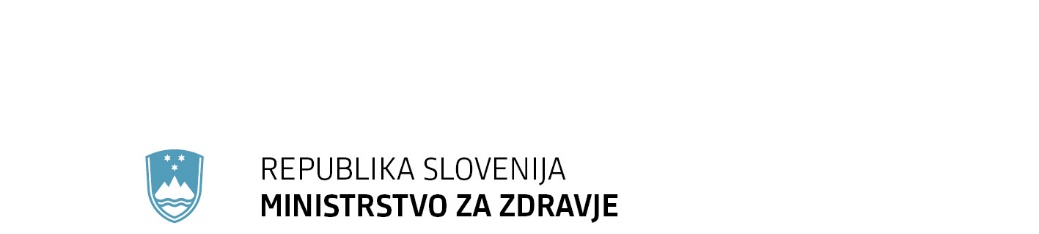 	F: 01 478 60 58 	E: gp.mz@gov.si	www.mz.gov.si       PREDLOG   2021-2711-0067Na podlagi 11. in 40. člena Zakona o javno-zasebnem partnerstvu (Uradni list RS, št. 127/06) Vlada Republike Slovenije izdajaUREDBOo javno-zasebnem partnerstvu pri izvedbi projekta celovite energetske prenove določenih objektov Ministrstva za zdravje – objekti Univerzitetnega kliničnega centra LjubljanaI. SPLOŠNE DOLOČBE1. člen(vsebina uredbe)(1) Ta uredba vsebuje odločitev o ugotovitvi javnega interesa za sklenitev javno-zasebnega partnerstva in izvedbo projekta energetskega pogodbeništva za celovito energetsko prenovo določenih objektov Ministrstva za zdravje – objekti Univerzitetnega kliničnega centra Ljubljana v eni izmed oblik javno-zasebnega partnerstva, določenih z Zakonom o javno-zasebnem partnerstvu (Uradni list RS, št. 127/06).(2) Ta uredba določa tudi predmet, pravice in obveznosti javnega in zasebnega partnerja ter uporabnikov objektov, postopek izbire zasebnega partnerja in druge sestavine razmerja javno-zasebnega partnerstva za izvedbo projekta celovite energetske prenove objektov Ministrstva za zdravje – objekti Univerzitetnega kliničnega centra Ljubljana.(3) Ta uredba je koncesijski akt za izvedbo projekta iz prejšnjega odstavka.2. člen(opredelitev izrazov)(1) Izrazi, uporabljeni v tej uredbi, pomenijo:javni partner oziroma koncedent je Republika Slovenija;zasebni partner oziroma koncesionar je fizična ali pravna oseba, ki je izbrana kot izvajalec javno-zasebnega partnerstva;uporabnik objektov je Univerzitetni klinični center Ljubljana;koncesionirana dejavnost je dejavnost, ki se jo v skladu s predmetom koncesije iz 5. člena te uredbe s koncesijsko pogodbo zaveže opravljati koncesionar;pogodbeno zagotavljanje prihrankov energije je pogodbeni dogovor med koncedentom, koncesionarjem in uporabniki objekta za izboljšanje energetske učinkovitosti, ki se preverja in spremlja v celotnem obdobju trajanja koncesijske pogodbe, in v okviru katerega se naložbe v ukrepe plačuje sorazmerno s stopnjo izboljšanja energetske učinkovitosti, dogovorjeno s koncesijsko pogodbo oziroma drugim pogodbeno dogovorjenim merilom za energetsko učinkovitost.(2) Drugi izrazi, uporabljeni v tej uredbi, pomenijo enako, kot je določeno v Zakonu o javno-zasebnem partnerstvu, v Zakonu o učinkoviti rabi energije (Uradni list RS, št. 158/20), v Zakonu o nekaterih koncesijskih pogodbah (Uradni list RS, št. 9/19) ter v predpisih in drugih aktih, izdanih na njihovi podlagi.II. UGOTOVITEV JAVNEGA INTERESA3. člen(javni interes)Na podlagi Energetskega zakona (Uradni list RS, št. 60/19 – uradno prečiščeno besedilo, 65/20 in 158/20 – ZURE), Dolgoročne strategije za spodbujanje naložb energetske prenove stavb, Akcijskega načrta za energetsko učinkovitost za obdobje 2014–2020, Operativnega programa za izvajanje Evropske kohezijske politike v obdobju 2014−2020, Operativnega programa ukrepov zmanjšanja emisij toplogrednih plinov do leta 2020, Zakona o ratifikaciji Pogodbe o energetski listini, Protokola k energetski listini o energetski učinkovitosti in s tem povezanimi okoljskimi vidiki in sklepov v zvezi s pogodbo o energetski listini (Uradni list RS – Mednarodne pogodbe, št. 12/97), Zakona o javnih financah (Uradni list RS, št. 11/11 – uradno prečiščeno besedilo, 14/13 – popr., 101/13, 55/15 – ZFisP, 96/15 – ZIPRS1617,  13/18 in 195/20 – odl. US), Uredbe o enotni metodologiji za pripravo in obravnavo investicijske dokumentacije na področju javnih financ (Uradni list RS, št. 60/06, 54/10 in 27/16), na njeni podlagi izdelane investicijske dokumentacije (dokument identifikacije investicijskega projekta) (v nadaljnjem besedilu: DIIP) za investicijo »Energetska prenova stavbe Dermatovenerološka klinika Ljubljana«, izdelovalec DRI upravljanje investicij, Družba za razvoj infrastrukture d.o.o., Kotnikova 40, 1000 Ljubljana, december 2020, datum sklepa: 5. 2. 2021; DIIP za investicijo »Energetska prenova stavbe Leonišče«, izdelovalec DRI upravljanje investicij, Družba za razvoj infrastrukture d.o.o., Kotnikova 40, 1000 Ljubljana, december 2020, datum sklepa: 5. 2. 2021, DIIP za investicijo »Energetska prenova stavbe Samski dom«, izdelovalec DRI upravljanje investicij, Družba za razvoj infrastrukture d.o.o., Kotnikova 40, 1000 Ljubljana, december 2020, datum sklepa: 5. 2. 2021, DIIP za investicijo »Energetska prenova stavbe UKC Stara porodnišnica«, izdelovalec DRI upravljanje investicij, Družba za razvoj infrastrukture d.o.o., Kotnikova 40, 1000 Ljubljana, december 2020, datum sklepa: 5. 2. 2021, DIIP za investicijo »Energetska prenova stavbe Bolnišnice dr. Petra Držaja, Vodnikova cesta 62«, izdelovalec EUTRIP, d.o.o., Kidričeva ulica 24, 3000 Celje, december 2019, datum sklepa: 5. 2. 2021, DIIP za investicijo »Energetska sanacija UKC Ljubljana – Stara Travmatološka klinika«,  izdelovalec GE projekt, projektiranje, d.o.o., Stegne 21c, 1000 Ljubljana, oktober 2020, datum sklepa: 5. 2. 2021, DIIP za investicijo »Energetska sanacija UKC Ljubljana – Nova porodnišnica«, izdelovalec GE projekt, projektiranje, d.o.o., Stegne 21c, 1000 Ljubljana, december 2019, datum sklepa: 5. 2. 2021, predinvesticijska zasnova za investicijo »Energetska sanacija stavb UKC Ljubljana po modelu javno-zasebnega partnerstva«, izdelovalec DRI upravljanje investicij, Družba za razvoj infrastrukture d.o.o., Kotnikova 40, 1000 Ljubljana, januar 2021, datum sklepa: 4. 3. 2021, investicijski program za investicijo »Energetska sanacija stavb UKC Ljubljana po modelu javno-zasebnega partnerstva«, izdelovalec DRI upravljanje investicij, Družba za razvoj infrastrukture d.o.o., Kotnikova 40, 1000 Ljubljana, januar 2021, datum sklepa: 16. 2. 2021, Pravilnika o vsebini upravičenosti izvedbe projekta po modelu javno-zasebnega partnerstva (Uradni list RS, št. 32/07) in na njegovi podlagi izdelane ocene o upravičenosti izvedbe projekta po modelu javno-zasebnega partnerstva (ocena o upravičenosti JZP za energetsko sanacijo Dermatovenerološke klinike, Samskega doma, Stare porodnišnice in Leonišča, izdelal Inštitut za javno-zasebno partnerstvo, zavod Turjak, PE Ljubljana, Ukmarjeva 2, 1000 Ljubljana, december 2020, ter  ocena o upravičenosti JZP za energetsko sanacijo Bolnišnice dr. Petra Držaja in Geriatrije, Nove porodnišnice in Stare travmatološke klinike, izdelal Inštitut za javno-zasebno partnerstvo, zavod Turjak, PE Ljubljana, Ukmarjeva 2, 1000 Ljubljana, oktober 2020) se ugotavlja, da obstaja javni interes za izvedbo projekta energetskega pogodbeništva za celovito energetsko prenovo določenih objektov Ministrstva za zdravje – objekti Univerzitetnega kliničnega centra Ljubljana v obliki javno-zasebnega partnerstva na način in v obsegu, kot sta določena v 4., 5. in 6. členu te uredbe.III. VRSTA, PREDMET, OBMOČJE IZVAJANJA IN ČAS TRAJANJA JAVNO-ZASEBNEGA PARTNERSTVA4. člen(vrsta javno-zasebnega partnerstva)Javno-zasebno partnerstvo se izvaja v obliki koncesijskega javno-zasebnega partnerstva.5. člen(predmet koncesije)(1) Predmet koncesije je izvajanje storitev energetskega pogodbeništva po načelu pogodbenega zagotavljanja prihrankov energije v objektih iz 6. člena te uredbe.(2) Predmet koncesije koncedent in koncesionar podrobneje opredelita v koncesijski pogodbi.6. člen(območje izvajanja)(1) Koncesionirana dejavnost se izvaja v naslednjih objektih:(2) Območje izvajanja koncesionirane dejavnosti ostane enako ne glede na morebitno spremembo katastrskih podatkov iz prejšnjega odstavka.(3) Med pripravo ali izvedbo javnega razpisa in do oddaje končnih ponudb lahko koncedent nabor objektov iz prvega odstavka tega člena zmanjša, če se za posamezen objekt izkaže, da je njegova vključitev v projekt negospodarna, ali bi usklajevanje s pogoji soglasodajalcev oziroma upravljavcev toliko oviralo izvedbo tega dela projekta, da bi to lahko ogrozilo uspešno izvedbo celotnega projekta.7. člen(čas trajanja)(1) Začetek in čas trajanja koncesijskega razmerja se opredelita v koncesijski pogodbi.(2) Koncesijsko razmerje se sklene za največ 20 let.(3) Koncesijsko razmerje se, kadar koncesionar zaradi ukrepov koncedenta ali drugih ukrepov oblasti koncesije ni mogel izvajati, ali je to potrebno zaradi dodatnih vlaganj koncesionarja, ki so posledica zahtev koncedenta ali njegovih ukrepov v javnem interesu, lahko podaljša s sklenitvijo dodatka h koncesijski pogodbi, in sicer v skladu s četrtim odstavkom 71. člena Zakona o javno-zasebnem partnerstvu največ za polovico obdobja, določenega z osnovno koncesijsko pogodbo. Pred sklenitvijo dodatka se opravijo pogajanja o vseh pomembnih sestavinah razmerja javno-zasebnega partnerstva, ki jih je treba prilagoditi zaradi okoliščin.IV. FINANCIRANJE8. člen(financiranje ukrepov za izboljšanje energetske učinkovitosti)(1) Ukrepi za izboljšanje energetske učinkovitosti se financirajo iz:‒ sredstev koncesionarja,‒ sredstev koncedenta in‒ sredstev evropskih strukturnih ali investicijskih skladov ali drugih finančnih virov, namenjenih spodbujanju energetskega pogodbeništva s strani koncedenta ali koncesionarja.(2) Deleži posameznih virov financiranja iz prejšnjega odstavka se podrobneje opredelijo v okviru postopka javnega razpisa in v koncesijski pogodbi, pri čemer morajo biti sredstva koncesionarja večinski vir financiranja.9. člen(plačilo in nagrada za opravljanje koncesionirane dejavnosti)(1) Koncesionarju za opravljanje koncesionirane dejavnosti pripada plačilo za doseganje pogodbeno zagotovljenih prihrankov energije in nagrada, če koncesionar preseže pogodbeno zagotovljene prihranke energije.(2) Če koncesionar doseže pogodbeno zagotovljene prihranke energije, mu pripada pogodbeno dogovorjeno plačilo. Če koncesionar ne doseže pogodbeno zagotovljenih prihrankov energije, se plačilo za opravljeno storitev zmanjša v skladu z določbami koncesijske pogodbe oziroma se plačilo ne izvede, če storitev ni opravljena.(3) Način plačila za opravljanje koncesionirane dejavnosti se podrobneje opredeli v okviru postopka javnega razpisa in v koncesijski pogodbi.V. SPLOŠNI POGOJI IZVAJANJA KONCESIJE10. člen(obveznosti koncesionarja)(1) Koncesionar mora v okviru izvajanja koncesionirane dejavnosti zagotoviti:izvedbo ukrepov za izboljšanje energetske učinkovitosti v objektih iz 6. člena te uredbe;pogodbeno zagotovljene prihranke energije v obliki in obsegu, kot sta določena v koncesijski pogodbi;izvajanje nalog in dejavnosti, ki so neločljivo povezane z obveznostmi iz prve alineje tega odstavka (na primer vodenje evidenc, obveščanje), v obsegu, kot ga predpisujeta veljavna zakonodaja in koncesijska pogodba;izvajanje drugih obveznosti, ki so opredeljene v koncesijski pogodbi.(2) Koncesionar prevzema v zvezi z izvajanem koncesije najmanj investicijsko tveganje, tveganje razpoložljivosti ter tudi tveganje doseganja zagotovljenih prihrankov in standardov udobja.(3) Koncesionirano dejavnost mora koncesionar opravljati nepretrgano. Koncesionar lahko začasno prekine izvajanje koncesionirane dejavnosti le na način in iz razlogov, ki jih določajo Zakon o javno-zasebnem partnerstvu, ta uredba, koncesijska pogodba ali drug predpis.11. člen(obveznosti koncedenta)Obveznosti koncedenta so zlasti:zagotavljati koncesionarju pogoje za opravljanje koncesionirane dejavnosti tako, kot je opredeljeno v koncesijski pogodbi;koncesionarju pomagati pri pridobitvi posameznih pravic, soglasij ali dovoljenj, ki jih koncesionar ne more pridobiti samostojno ali brez pomoči koncedenta;v skladu z določbami koncesijske pogodbe zagotavljati plačila za opravljanje koncesionirane dejavnosti.12. člen(obveznosti uporabnika objektov)Uporabnik objektov ima zlasti dolžnost:pristopiti k podpisu koncesijske pogodbe kot sopodpisniki;upoštevati navodila koncesionarja in koncedenta ter jima omogočiti izvajanje nalog iz te uredbe in koncesijske pogodbe;v skladu s pogoji in omejitvami, navedenimi v koncesijski pogodbi, omogočiti koncesionarju in koncedentu dostop do vseh prostorov, naprav in opreme, kjer se opravljajo storitve in naloge iz te uredbe in koncesijske pogodbe;prijaviti vsa dejstva, pomembna za izvajanje nalog koncesionarja in koncedenta, oziroma sporočiti koncesionarju in koncedentu vsako spremembo, ki bi lahko vplivala na izvajanje nalog;obveščati koncedenta o morebitnih kršitvah koncesionarja;v skladu z določbami koncesijske pogodbe zagotavljati plačila za opravljanje koncesionirane dejavnosti.13. člen(druge pravice in obveznosti koncedenta, koncesionarja in uporabnikov objektov)Druge pravice in obveznosti koncedenta, koncesionarja in uporabnika objektov se podrobneje opredelijo v koncesijski pogodbi.VI. POSTOPEK IZBIRE KONCESIONARJA14. člen(javni razpis)(1) Koncedent izbere koncesionarja na podlagi javnega razpisa, ki ga vodi Ministrstvo za zdravje ter se izvede ob upoštevanju določb III. dela Zakona o javno-zasebnem partnerstvu in določb Zakona o nekaterih koncesijskih pogodbah.(2) Objava javnega razpisa mora vsebovati:1. navedbo pravne podlage;2. predmet javnega razpisa z navedbo, da gre za koncesijo;3. ime in sedež koncedenta;4. predmet, vrsto ter obseg in območje koncesije;5. začetek in predvideni čas trajanja koncesije;6. postopek izbire koncesionarja;7. pogoje za dostop do razpisne dokumentacije;8. kraj in rok za predložitev vlog, pogoje za njihovo predložitev;9. zahteve glede vsebine vlog;10. pogoje, ki jih morajo kandidati izpolnjevati, in dokazila o njihovem izpolnjevanju;11. pogoje za predložitev skupne vloge;12. merila za izbiro najugodnejšega kandidata;13. naslov, prostor, datum in uro odpiranja vlog;14. rok, v katerem so kandidati obveščeni o izidu javnega razpisa;15. druge podatke, zahtevane v skladu z veljavno zakonodajo.(3) V postopku izbire strokovna komisija iz 15. člena te uredbe preveri najmanj ekonomsko, finančno ter tehnično in kadrovsko sposobnost prijaviteljev. Za ta namen morajo biti v javni razpis vključeni najmanj pogoji, ki zagotavljajo, da:‒ je prijavitelj registriran za opravljanje dejavnosti, ki je predmet koncesije,‒ ima prijavitelj ustrezne reference s področja predmeta koncesije,‒ ima prijavitelj zagotovljen dostop do finančnih sredstev za izvedbo celotnega projekta javno-zasebnega partnerstva.(4) Pri izbiri koncesionarja strokovna komisija iz 15. člena te uredbe upošteva naslednja merila po padajočem zaporedju njihove pomembnosti:‒ višina prihrankov,‒ obseg ponujenih ukrepov,‒ garancija po poteku razmerja in‒ višina investicije.(5) Druge pogoje in merila ter podrobnejšo vsebino pogojev in meril za izbiro koncesionarja koncedent določi v razpisni dokumentaciji za fazo dialoga in ponudbeno fazo.15. člen(strokovna komisija)(1) Strokovno komisijo za izbiro koncesionarja za izvedbo predmeta koncesije s sklepom imenuje minister, pristojen za zdravje.(2) Strokovna komisija ima predsednika in najmanj tri člane. Člani strokovne komisije morajo imeti delovne izkušnje najmanj z enega od naslednjih delovnih področij: vodenje evropskih projektov, pravo, ekonomija in gradbeno-tehnična stroka.(3) Predsednik in člani strokovne komisije morajo imeti najmanj stopnjo izobrazbe, pridobljeno po študijskem programu prve stopnje v skladu z zakonom, ki ureja slovensko ogrodje kvalifikacij (7. raven) in najmanj dve leti delovnih izkušenj z delovnega področja iz prejšnjega odstavka.(4) Strokovna komisija ima lahko tudi zunanje svetovalce, ki članom strokovne komisije nudijo strokovno-tehnično in pravno pomoč pri pripravi in vodenju javnega razpisa. Zunanji svetovalci, ki jih s sklepom imenuje minister, pristojen za zdravje, morajo spoštovati določbe drugega odstavka 52. člena Zakona o javno-zasebnem partnerstvu.  16. člen(postopek izbire)(1) Javni razpis za izbiro koncesionarja se izvede po postopku konkurenčnega dialoga, ki poteka v treh fazah:‒ faza preverjanja usposobljenosti,‒ faza dialoga,‒ ponudbena faza.(2) V fazi preverjanja usposobljenosti se preveri usposobljenost prijaviteljev, pri čemer se usposobljenost prizna vsem prijaviteljem, za katere se ugotovi, da izpolnjujejo pogoje iz razpisne dokumentacije za fazo preverjanja usposobljenosti. Po končanem odpiranju prijav jih strokovna komisija pregleda in ugotovi, ali izpolnjujejo pogoje, določene v javnem razpisu za fazo preverjanja usposobljenosti. Po končanem pregledu in presoji prijav strokovna komisija sestavi poročilo, v katerem navede, katere prijave izpolnjujejo razpisne zahteve, in v njem predlaga, katerim prijaviteljem se prizna usposobljenost za sodelovanje v fazi dialoga.(3) Na podlagi poročila strokovne komisije iz prejšnjega odstavka minister, pristojen za zdravje, izda sklep o priznanju usposobljenosti za sodelovanje v fazi dialoga. (4) Med prijavitelji, ki jim je bila pravnomočno priznana usposobljenost za sodelovanje v fazi dialoga (v nadaljnjem besedilu: kandidati), se v fazi dialoga vodi dialog, namenjen ugotovitvi in opredelitvi sredstev ter najprimernejših rešitev za zadovoljitev ciljev in potreb koncedenta. Faza dialoga se lahko izvede v več kot dveh zaporednih fazah. Dialog s kandidati se vodi vse do takrat, dokler se ne najde rešitev, ki ustreza ciljem in potrebam koncedenta. Strokovna komisija pred zaključkom dialoga izdela poročilo, v okviru katerega navede, katera rešitev najbolj ustreza ciljem in potrebam koncedenta.(5) Na podlagi poročila strokovne komisije iz prejšnjega odstavka minister, pristojen za zdravje, izda sklep o zaključku faze dialoga, ki opredeljuje sprejeto rešitev. (6) Na podlagi sprejete rešitve iz zaključenega dialoga in drugih sestavin, ki se podrobneje opredelijo v razpisni dokumentaciji za ponudbeno fazo, se kandidate pozove k predložitvi končne ponudbe.(7) Strokovna komisija po končanem odpiranju končnih ponudb pravočasno prispele končne ponudbe pregleda in oceni ter ugotovi, ali izpolnjujejo razpisne pogoje in zahteve iz razpisne dokumentacije za ponudbeno fazo. Po končanem pregledu in presoji prijav strokovna komisija sestavi poročilo, v katerem navede, katere vloge izpolnjujejo razpisne pogoje in zahteve, ter razvrsti te vloge tako, da je razvidno, katera od vlog najbolj ustreza postavljenim merilom oziroma kakšen je nadaljnji vrstni red glede na ustreznost meril, določenih v javnem razpisu.(8) Odločitev o izbiri koncesionarja na podlagi poročila strokovne komisije iz prejšnjega odstavka sprejme minister, pristojen za zdravje.(9) Strokovna komisija poročila iz drugega, četrtega in sedmega odstavka tega člena posreduje Vladi Republike Slovenije.17. člen(koncesijska pogodba)(1) Koncesijsko pogodbo z izbranim koncesionarjem sklene koncedent.(2) Sopodpisnik koncesijske pogodbe je uporabnik objektov.(3) Koncesijska pogodba mora biti sklenjena v pisni obliki.(4) V koncesijski pogodbi koncedent in koncesionar podrobno uredita medsebojna razmerja v zvezi z izvajanjem predmeta koncesije in druge sestavine razmerja, ki niso urejene v tej uredbi. S koncesijsko pogodbo se vzpostavijo ustrezni mehanizmi, s katerimi se zagotovita učinkovito zavarovanje javnega interesa in nadzor nad izvajanjem koncesijske pogodbe.VII. PRILAGODITEV RAZMERIJ18. člen(prilagoditev razmerij)(1) Če pride do spremenjenih okoliščin, se lahko opravi prilagoditev razmerij med koncedentom in koncesionarjem.(2) Način in razlogi za morebitno prilagoditev razmerij med koncesionarjem in koncedentom se uredijo v koncesijski pogodbi v skladu z določbami 60. člena Zakona o nekaterih koncesijskih pogodbah.VIII. POROČANJE IN NADZOR19. člen(dolžnost poročanja)(1) Koncesionar mora v skladu z veljavno zakonodajo, predpisi in koncesijsko pogodbo redno voditi vse potrebne evidence ter koncedentu in uporabnikom objektov predložiti poročila in drugo potrebno dokumentacijo v skladu z njihovimi navodili.(2) Vsebina dolžnosti koncesionarja iz prejšnjega odstavka in način njenega izvajanja se podrobneje uredita v koncesijski pogodbi.20. člen(nadzor)(1) Nadzor nad izvajanjem koncesionirane dejavnosti opravljajo koncedent in uporabniki objektov v skladu z Zakonom o javno-zasebnem partnerstvu in koncesijsko pogodbo.(2) Način izvajanja nadzora se določi v koncesijski pogodbi.IX. PRENEHANJE KONCESIJSKEGA RAZMERJA21. člen(prenehanje koncesijskega razmerja)Koncesijsko razmerje preneha v naslednjih primerih, in sicer na način, v obsegu in pod pogoji, določenimi s koncesijsko pogodbo:‒ s prenehanjem koncesijske pogodbe,‒ z odkupom koncesije ali‒ s prevzemom koncesije.X. KONČNA DOLOČBA22. člen(začetek veljavnosti)Ta uredba začne veljati naslednji dan po objavi v Uradnem listu Republike Slovenije.Št. 0070-87/2021Ljubljana, dne 23. aprila 2021EVA 2021-2711-0067				Vlada Republike Slovenije           Janez JanšapredsednikOBRAZLOŽITEVI. UVODPravna podlaga (besedilo, vsebina zakonske določbe, ki je podlaga za izdajo uredbe)Uredba o javno-zasebnem partnerstvu pri izvedbi projekta pogodbenega zagotavljanja prihranka energije na določenih objektih Ministrstva za zdravje – objekti Univerzitetnega kliničnega centra Ljubljana se predlaga na podlagi določil 11. in 40. člena Zakona o javno-zasebnem partnerstvu (Uradni list RS, št. 127/06 – v nadaljnjem besedilu: ZJZP). Skladno z 11. členom ZJZP vlada sprejme odločitev o ugotovitvi javnega interesa za sklenitev javno-zasebnega partnerstva in izvedbi projekta v eni izmed oblik javno-zasebnega partnerstva. Predmet, pravice in obveznosti javnega in zasebnega partnerja, postopek izbire zasebnega partnerja in druge sestavine posameznega razmerja javno-zasebnega partnerstva pa se skladno z 36. členom ZJZP lahko uredijo z aktom o javno-zasebnem partnerstvu. Odločitev o javno-zasebnem partnerstvu iz 11. člena in akt o javno-zasebnem partnerstvu iz 36. člena se lahko sprejmeta v skupnem aktu, ki združuje pravno naravo obeh aktov (40. člen ZJZP). S skupnim aktom se uredijo različna pravna vprašanja glede nameravanega izvajanja javno-zasebnega partnerstva, ki predstavljajo celovito pravno podlago za situacije, ki bodo predmet javno-zasebnega partnerstva, sicer pa se ta vprašanja še podrobneje uredijo v pogodbi o javno-zasebnem partnerstvu.Rok za izdajo uredbe, določen z zakonomRok za izdajo uredbe ni določen z zakonom, je pa izdaja predmetne uredbe ključna za izvajanje nadaljnjih postopkov v zvezi z izvedbo projekta celovite energetske prenove določenih objektov Ministrstva za zdravje – objekti Univerzitetnega kliničnega centra Ljubljana.Splošna obrazložitev predloga uredbe, če je potrebnaS predlagano uredbo se urejajo predmet, pravice in obveznosti javnega in zasebnega partnerja ter uporabnika objekta, postopek izbire zasebnega partnerja ter druge sestavine razmerja javno-zasebnega partnerstva, ki so v skladu z določbami ZJZP predmet urejanja s koncesijskim aktom. Uredba določa temeljni okvir prihodnjega pogodbenega razmerja, natančnejša opredelitev vseh sestavin pogodbenega razmerja pa bo izvedena v okviru koncesijske pogodbe.V predlagani uredbi je opredeljena tudi vrsta javno-zasebnega partnerstva, in sicer gre za koncesijsko javno-zasebno partnerstvo. Uredba predvideva, da je predmet koncesije izvajanje storitev pogodbenega zagotavljanja prihranka energije po načelu pogodbenega zagotavljanja prihrankov energije. Predmet koncesije bosta javni in zasebni partner dorekla v postopku javnega razpisa in ga nato opredelila v koncesijski pogodbi. Uredba ureja tudi bistvene dele postopka izbire koncesionarja, predvsem posamezne faze konkurenčnega dialoga in strokovno komisijo za izbiro, poročanje koncesionarja in izvajanje nadzora koncedenta nad izvajanjem koncesionirane dejavnosti. Uredba predvideva klasične oblike prenehanja koncesijskega razmerja, in sicer prenehanje koncesijske pogodbe, odkup koncesije, odvzem koncesije ali prevzem koncesije.Predstavitev presoje posledic za posamezna področja, če te niso mogle biti celovito predstavljene v predlogu zakonaPredlagana uredba nima administrativnih posledic, prav tako nima posledic za področje okolja, gospodarstva, socialno področje in na dokumente razvojnega načrtovanja.II. VSEBINSKA OBRAZLOŽITEV PREDLAGANIH REŠITEVK 1. členu: Predmetna uredba je odločitev o javno-zasebnem partnerstvu in koncesijski akt v skupnem aktu za izvedbo projekta energetske prenove na določenih objektih Ministrstva za zdravje – objekti Univerzitetnega kliničnega centra Ljubljana po sistemu javno-zasebnega partnerstva. Uredba ureja temeljne sestavine javno-zasebnega partnerstva, to so predmet, pravice in obveznosti javnega in zasebnega partnerja ter uporabnika objekta, postopek izbire zasebnega partnerja in druge sestavine razmerja javno-zasebnega partnerstva.K 2. členu:Člen opredeljuje izraze, ki so uporabljeni v tej uredbi, in sicer javnega partnerja oziroma koncedenta, zasebnega partnerja oziroma koncesionarja, uporabnika objekta, koncesionirano dejavnost in pogodbeno zagotavljanje prihrankov energije.Koncesionirana dejavnost zajema vse dejavnosti, ki se jih v skladu s predmetom koncesije s koncesijsko pogodbo zaveže opravljati koncesionar. Navedena dejavnost tako zajema izvedbo ukrepov za izboljšanje energetske učinkovitosti, pogodbeno zagotavljanje prihrankov energije in izvedbo drugih nalog, določenih v koncesijski pogodbi (npr. vzdrževanje, vodenje evidenc ipd.). Pomembna je tudi opredelitev pojma pogodbenega zagotavljanja prihrankov energije, ki bo predmet koncesije in s tem jedro koncesijske pogodbe. Drugi uporabljeni izrazi pomenijo enako, kot je določeno v ZJZP, Energetskem zakonu (Uradni list RS, št. 60/19 – uradno prečiščeno besedilo) ter predpisih in drugih aktih, izdanih na njuni podlagi. K 3. členu:Glede na to, da iz izdelane ocene upravičenosti, izhaja, da je optimalna varianta za izvedbo projekta celovite energetske prenove objektov Ministrstva za zdravje izvedba sanacije po principu javno-zasebnega partnerstva, v obliki koncesijskega partnerstva, je potrebno glede na definicijo javno-zasebnega partnerstva iz 2. člena ZJZP za izvedbo projekta ugotoviti obstoj javnega interesa.  Skladno z opredelitvijo izrazov iz 5. člena ZJZP je javni interes z zakonom ali na njegovi podlagi izdanim predpisom določena splošna korist, ki se ugotovi z odločitvijo iz 11. člena tega zakona. Ugotovitev javnega interesa za izvedbo projekta celovite energetske prenove objektov v upravljanju Ministrstva za zdravje po načelu javno-zasebnega partnerstva, obliki pogodbenega partnerstva, se predlaga na podlagi sledečih pravnih podlag: Direktiva o energetski učinkovitosti (2012/27/EU)5. člen – zahteva, da se od 1. januarja 2014 naprej letno prenovijo 3 % skupne tlorisne površine stavb v lasti države in rabi oseb ožjega javnega sektorja, pri čemer hkrati določa, da države članice spodbujajo javne organe, naj v skladu s svojimi pristojnostmi in upravnimi strukturami za financiranje prenov in izvajanje načrtov za dolgoročno ohranitev ali izboljšanje energetske učinkovitosti po potrebi uporabijo podjetja za energetske storitve in pogodbeno zagotavljanje prihranka energije (t.j. pogodbenega zagotavljanja prihranka energije);18. in 19. člen - med drugim nalagata državam članicam, da spodbujajo pogodbeno zagotavljanje prihranka energije;Energetski zakon (Uradni list RS, št. 60/19 – uradno prečiščeno besedilo):20. člen – opredeljuje energetsko politiko države in vzpostavlja podlago za sprejem strateških dokumentov dolgoročnega načrtovanja, hkrati pa določa, da je izvajanje ukrepov za doseganje ciljev (kar vključuje tudi ukrepe izboljšanja energetske učinkovitosti v stavbah javnega sektorja po principu pogodbenega zagotavljanja prihranka energije)  v splošnem gospodarskem interesu države;22. člen – opredeljuje obvezo spoštovanja obveznosti, ki izhajajo iz mednarodnih pogodb in sporazumov (torej tudi obveznosti kot izhajajo iz nadaljnjih točk predmetnega pisanja);23. člen, 24. člen, 26. člen, 27. člen in 28. člen – podajajo zakonsko podlago za izdajo Energetskega koncepta Slovenije, Državnega razvojnega energetskega načrta ter akcijskih načrtov, ki predstavljajo predpise izdane na podlagi zakona, in ki (kot bo predstavljeno v nadaljevanju) kot enega izmed ukrepov za dosego ciljev predvidevajo tudi pogodbeno zagotavljanje prihranka energije;Dolgoročna strategija za spodbujanje naložb energetske prenove stavb (oktober 2015) - kot enega od instrumentov oziroma ukrepov obravnava tudi pogodbeno zagotavljanje prihranka energije;Akcijski načrt za energetsko učinkovitost za obdobje 2014 - 2020 - kot enega od horizontalnih ukrepov predvideva tudi pogodbeno zagotavljanje prihranka energije;Operativni program za izvajanje Evropske kohezijske politike v obdobju 2014-2020 - v okviru navedenega dokumenta se je Republika Slovenija zavezala, da bo v okviru prednostnih naložb podprla projekte energetske sanacije stavb javnega sektorja, ki se bodo izvajali v okviru pogodbenega zagotavljanja prihranka energije, kot nove oblike izvajanja in financiranja energetskih sanacij stavb;Operativni program ukrepov zmanjšanja emisij toplogrednih plinov do leta 2020– predvideva zagon mehanizma pogodbenega zagotavljanja prihranka energije , kot vzvod za odpravo finančnih neučinkovitosti in izboljšanje razmerja med vrednostjo subvencije in spodbujeno investicijo v javnem sektorju;Zakon o ratifikaciji Pogodbe o energetski listini, Protokola k energetski listini o energetski učinkovitosti in s tem povezanimi okoljskimi vidiki in sklepov v zvezi s pogodbo o energetski listini (MPOEL):6. člen – zaveza za uvajanje novih pristopov in metod za financiranje naložb v energetsko učinkovitost in varstvo okolja, ki je povezano z energetiko, kot so dogovori o skupnih vlaganjih med uporabniki energije in zunanjimi investitorji (v nadaljevanju “financiranje s strani tretjih”)8. člen – zaveza k razvoju in spodbujanju zasebne pobude in gospodarskega sodelovanja, vključno s skupnimi vlaganji ter spodbujanju inovativnih pristopov pri vlaganjih in izboljšavah energetske učinkovitosti, kot sta financiranje s strani tretjih in sofinanciranje.K 4. členu: Opredeljena je vrsta javno-zasebnega partnerstva, in sicer se javno-zasebno partnerstvo izvaja v obliki koncesijskega javno-zasebnega partnerstva. Vrsta javno-zasebnega partnerstva je bila določena v skladu z ugotovitvami iz investicijskega programa, ocene upravičenosti in upoštevajoč temeljne usmeritve iz Podrobnejših usmeritev javnim partnerjem pri ukrepu energetske prenove stavb javnega sektorja, ki jih je izdalo Ministrstvo za infrastrukturo.  K 5. členu: Predmet koncesije je izvajanje storitev energetskega pogodbeništva po načelu pogodbenega zagotavljanja prihrankov energije. Pogodbeno zagotavljanje prihrankov energije je model, pri katerem izvedene ukrepe za izboljšanje energetske učinkovitosti financira izvajalec (koncesionar), poplačani pa so iz tako doseženih ciljnih prihrankov pri stroških za porabljeno energijo. Predmet koncesije bo natančneje opredeljen v koncesijski pogodbi. K 6. členu:Opredeljeni so objekti, v katerih se bo izvajala koncesionirana dejavnost, in sicer:V tretjem odstavku je predvidena tudi možnost, da v fazi priprave ali izvedbe javnega razpisa, do oddaje končnih ponudb, lahko koncedent nabor objektov iz prvega odstavka tega člena zmanjša, v kolikor se bo za posamezni objekt izkazalo, da je njegova vključitev v projekt negospodarna, ali bi usklajevanje s pogoji soglasodajalcev oziroma upravljavcev v tolikšni meri oviralo izvedbo tega dela projekta, da bi to lahko ogrozilo uspešno izvedbo celotnega projekta.K 7. členu:Opredeljeno je le najdaljše trajanje koncesijskega razmerja, ki je 20 let, pri čemer se lahko koncedent in koncesionar v postopku javnega razpisa, fazi dialoga, dogovorita tudi za krajši čas trajanja koncesije. V skladu z navedenim je ponujeni čas trajanja koncesijskega razmerja tudi eno izmed meril za izbiro koncesionarja. Čas trajanja koncesijskega razmerja se dokončno določi v koncesijski pogodbi. Tretji odstavek predvideva podaljšanje roka trajanja koncesije v okviru zakonskih možnosti iz ZJZP. K 8. členu:Določeni so viri financiranja za izvedbo ukrepov za izboljšanje energetske učinkovitosti, ki izhajajo iz izdelane investicijske dokumentacije za obravnavani projekt. Deleži posameznih virov financiranja bodo predmet pogajanj v postopku javnega razpisa in bodo dokončno določeni v koncesijski pogodbi. Izrecno pa je zapisana obveznost, da morajo biti sredstva koncesionarja večinski vir financiranja, saj koncesionar v zvezi z izvajanjem koncesije prevzame večino tveganj. K 9. členu: Po izvedenih ukrepih za izboljšanje energetske učinkovitosti, ki jih mora v pretežnem delu financirati koncesionar, bo ta upravičen do plačila za opravljanje koncesionirane dejavnosti, torej dejavnosti, ki se jo v skladu s predmetom koncesije s koncesijsko pogodbo zaveže opravljati koncesionar. Plačilo za izvajanje koncesionirane dejavnosti zajema izvedbo ukrepov za izboljšanje energetske učinkovitosti, pogodbeno zagotavljanje prihrankov energije in izvedbo drugih nalog, opredeljenih v koncesijski pogodbi (npr. vzdrževanje). Plačilo za opravljanje koncesionirane dejavnosti sestoji iz plačila za doseganje pogodbeno zagotovljenih prihrankov energije in nagrade v primeru, če koncesionar preseže pogodbeno zagotovljene prihranke energije. Če koncesionar ne doseže pogodbeno zagotovljenih prihrankov energije, se plačilo za opravljeno storitev zmanjša v skladu z določili koncesijske pogodbe. Podrobnejši način plačila za opravljanje koncesionirane dejavnosti, vključno z deleži prihrankov, ki bodo pripadli posamezni pogodbeni stranki, se bo opredelil v postopku javnega razpisa in nato v koncesijski pogodbi. K 10. členu:Določene so temeljne obveznosti koncesionarja v zvezi z izvajanjem koncesionirane dejavnosti, predvsem izvedba ukrepov za izboljšanje energetske učinkovitosti in zagotavljanje prihrankov energije skladno s koncesijsko pogodbo, pri čemer je glede na vrsto objektov in nalog, ki se v njem izvajajo, izrecno določena obveznost koncesionarja upoštevati in izvajati vse varnostne ukrepe, ki so predpisani in potrebni za zagotovitev ustrezne varnosti objektov. K 11. členu:Določene so obveznosti koncedenta, ki so zlasti v tem, da zagotovi koncesionarju pogoje za opravljanje koncesionirane dejavnosti, upoštevajoč določene omejitve, ki izhajajo iz vrste objektov in dejavnosti v njih.K 12. členu:Določene so obveznosti uporabnika objektov, ki so tako v razmerju do koncedenta kot do koncesionarja. Navedene obveznosti so določene z namenom zagotoviti koncesionarju možnosti za izvajanje koncesionirane dejavnosti, koncedentu pa pregled in nadzor nad koncesionarjevim izvajanjem nalog. Uporabnik bo v skladu z določbami koncesijske pogodbe sredstva za plačilo za opravljanje koncesionirane dejavnosti zagotovili iz lastnega proračuna, in sicer iz sredstev za plačilo obratovalnih stroškov, ki so že zdaj obveznost uporabnika.K 13. členu:Druge pravice in obveznosti koncedenta, koncesionarja in uporabnika objektov se bodo podrobneje opredelile v koncesijski pogodbi.K 14. členu:Koncedent bo izbral koncesionarja na podlagi javnega razpisa, ki ga bo vodilo Ministrstvo za zdravje. Nadalje člen določa bistvene sestavine javnega razpisa ter obvezne pogoje, ki jih mora koncedent vključiti v javni razpis. Skladno z opredelitvijo posameznih faz javnega razpisa, kot so določene v 16. členu predmetne uredbe, bodo pripravljene razpisne dokumentacije za vsako od navedenih faz. Poleg pogojev, ki jih bo moral izpolnjevati koncesionar, četrti odstavek določa še merila, ki jih bo moral upoštevati koncedent pri izbiri koncesionarja. Druge pogoje in merila ter podrobnejšo vsebino pogojev in meril za izbiro koncesionarja koncedent določi v razpisni dokumentaciji za fazo dialoga in ponudbeno fazo.K 15. členu:Določeni so sestava strokovne komisije za izbiro koncesionarja in pogoji za njene člane, opredeljene pa so tudi njene naloge. Strokovno komisijo imenuje minister, pristojen za zdravje. K 16. členu:Javni razpis za izbiro koncesionarja se bo izvedel po postopku konkurenčnega dialoga, ki vključuje tri faze: fazo preverjanja usposobljenosti, fazo dialoga in ponudbeno fazo. Poleg posameznih faz postopka in opravil, ki jih strokovna komisija izvede v okviru posamezne faze, so določeni tudi pravni akti, ki jih predstojnika obeh nosilcev javnega razpisa sprejmeta po končani posamezni fazi in pravna sredstva, ki jih lahko sodelujoči v postopku javnega razpisa vložijo zoper izdane pravne akte. Končno odločitev o izbiri koncesionarja sprejme minister, pristojen za zdravje.K 17. členu:Vlada Republike Slovenije v okviru Uredbe pooblasti za podpis pogodbe ministra, pristojnega za zdravje, pri čemer je sopodpisniki koncesijske pogodbe tudi uporabnik objektov Univerzitetni klinični center Ljubljana. K 18. členu:Zaradi dolgotrajnosti predmetnega razmerja je dopuščena možnost, da se zaradi spremenjenih okoliščin lahko opravi prilagoditev razmerij. Pojem spremenjenih okoliščin opredeljuje že obligacijski zakonik, natančnejše pa bodo opredeljene v koncesijski pogodbi, ki bo določila tudi način prilagoditve razmerij. K 19. členu:Koncesionar mora v skladu z veljavno zakonodajo, predpisi in koncesijsko pogodbo redno voditi vse potrebne evidence in koncedentu ter uporabniku objektov predložiti poročila in drugo potrebno dokumentacijo v skladu z njihovimi navodili. Podrobnejša vsebina navedene obveznosti bo določena v koncesijski pogodbi. K 20. členu: Določena je obveznost nadzora nad izvajanjem koncesionirane dejavnosti, ki jo izvajata koncedent, in uporabnik objektov. K 21. členu: Določene so klasične oblike prenehanja koncesijskega razmerja, in sicer prenehanje koncesijske pogodbe, odkup koncesije, odvzem ali prevzem koncesije. Natančneje bo prenehanje koncesijskega razmerja urejeno s koncesijsko pogodbo. K 22. členu: Uredba začne veljati naslednji dan po objavi v Uradnem listu Republike Slovenije.Št. 0070-87/2021/23Št. 0070-87/2021/23Ljubljana, dne 14. junij 2021Ljubljana, dne 14. junij 2021EVA 2021-2711-0067EVA 2021-2711-0067GENERALNI SEKRETARIAT VLADE REPUBLIKE SLOVENIJEGp.gs@gov.siGENERALNI SEKRETARIAT VLADE REPUBLIKE SLOVENIJEGp.gs@gov.siZADEVA: Uredba o javno-zasebnem partnerstvu pri izvedbi projekta celovite energetske prenove določenih objektov Ministrstva za zdravje – objekti Univerzitetnega kliničnega centra Ljubljana – predlog za obravnavo ZADEVA: Uredba o javno-zasebnem partnerstvu pri izvedbi projekta celovite energetske prenove določenih objektov Ministrstva za zdravje – objekti Univerzitetnega kliničnega centra Ljubljana – predlog za obravnavo ZADEVA: Uredba o javno-zasebnem partnerstvu pri izvedbi projekta celovite energetske prenove določenih objektov Ministrstva za zdravje – objekti Univerzitetnega kliničnega centra Ljubljana – predlog za obravnavo ZADEVA: Uredba o javno-zasebnem partnerstvu pri izvedbi projekta celovite energetske prenove določenih objektov Ministrstva za zdravje – objekti Univerzitetnega kliničnega centra Ljubljana – predlog za obravnavo 1. Predlog sklepov vlade:1. Predlog sklepov vlade:1. Predlog sklepov vlade:1. Predlog sklepov vlade:Na podlagi sedmega odstavka 21. člena Zakona o Vladi Republike Slovenije (Uradni list RS, št. 24/05 – uradno prečiščeno besedilo, 109/08, 38/10 – ZUKN, 8/12, 21/13, 47/13 – ZDU-1G, 65/14 in 55/17) je Vlada Republike Slovenije na … seji dne … pod točko … sprejela naslednjiSKLEP1. Vlada Republike Slovenije je izdala Uredbo o javno-zasebnem partnerstvu pri izvedbi projekta celovite energetske prenove določenih objektov Ministrstva za zdravje – objekti Univerzitetnega kliničnega centra Ljubljana in jo objavi v Uradnem listu Republike Slovenije. 2. Vlada Republike Slovenije pooblašča Ministrstvo za zdravje za izvedbo javnega razpisa, s katerim se izbere koncesionarja, za izdajo odločitve o izboru koncesionarja in za sklenitev koncesijske pogodbe.                                                                                              Mag. Janja Garvas Hočevar                                                                                V. D. GENERALNEGA SEKRETARJA Priloga:- Uredba o javno-zasebnem partnerstvu pri izvedbi projekta celovite energetske prenove določenih objektov Ministrstva za zdravje – objekti Univerzitetnega kliničnega centra LjubljanaPrejmejo:Državni zbor Republike Slovenije,Služba Vlade Republike Slovenije za zakonodajo,Ministrstvo za zdravje,Ministrstvo za finance,Ministrstvo za javno upravo,Ministrstvo za gospodarski razvoj in tehnologijo,Ministrstvo za infrastrukturo.Na podlagi sedmega odstavka 21. člena Zakona o Vladi Republike Slovenije (Uradni list RS, št. 24/05 – uradno prečiščeno besedilo, 109/08, 38/10 – ZUKN, 8/12, 21/13, 47/13 – ZDU-1G, 65/14 in 55/17) je Vlada Republike Slovenije na … seji dne … pod točko … sprejela naslednjiSKLEP1. Vlada Republike Slovenije je izdala Uredbo o javno-zasebnem partnerstvu pri izvedbi projekta celovite energetske prenove določenih objektov Ministrstva za zdravje – objekti Univerzitetnega kliničnega centra Ljubljana in jo objavi v Uradnem listu Republike Slovenije. 2. Vlada Republike Slovenije pooblašča Ministrstvo za zdravje za izvedbo javnega razpisa, s katerim se izbere koncesionarja, za izdajo odločitve o izboru koncesionarja in za sklenitev koncesijske pogodbe.                                                                                              Mag. Janja Garvas Hočevar                                                                                V. D. GENERALNEGA SEKRETARJA Priloga:- Uredba o javno-zasebnem partnerstvu pri izvedbi projekta celovite energetske prenove določenih objektov Ministrstva za zdravje – objekti Univerzitetnega kliničnega centra LjubljanaPrejmejo:Državni zbor Republike Slovenije,Služba Vlade Republike Slovenije za zakonodajo,Ministrstvo za zdravje,Ministrstvo za finance,Ministrstvo za javno upravo,Ministrstvo za gospodarski razvoj in tehnologijo,Ministrstvo za infrastrukturo.Na podlagi sedmega odstavka 21. člena Zakona o Vladi Republike Slovenije (Uradni list RS, št. 24/05 – uradno prečiščeno besedilo, 109/08, 38/10 – ZUKN, 8/12, 21/13, 47/13 – ZDU-1G, 65/14 in 55/17) je Vlada Republike Slovenije na … seji dne … pod točko … sprejela naslednjiSKLEP1. Vlada Republike Slovenije je izdala Uredbo o javno-zasebnem partnerstvu pri izvedbi projekta celovite energetske prenove določenih objektov Ministrstva za zdravje – objekti Univerzitetnega kliničnega centra Ljubljana in jo objavi v Uradnem listu Republike Slovenije. 2. Vlada Republike Slovenije pooblašča Ministrstvo za zdravje za izvedbo javnega razpisa, s katerim se izbere koncesionarja, za izdajo odločitve o izboru koncesionarja in za sklenitev koncesijske pogodbe.                                                                                              Mag. Janja Garvas Hočevar                                                                                V. D. GENERALNEGA SEKRETARJA Priloga:- Uredba o javno-zasebnem partnerstvu pri izvedbi projekta celovite energetske prenove določenih objektov Ministrstva za zdravje – objekti Univerzitetnega kliničnega centra LjubljanaPrejmejo:Državni zbor Republike Slovenije,Služba Vlade Republike Slovenije za zakonodajo,Ministrstvo za zdravje,Ministrstvo za finance,Ministrstvo za javno upravo,Ministrstvo za gospodarski razvoj in tehnologijo,Ministrstvo za infrastrukturo.Na podlagi sedmega odstavka 21. člena Zakona o Vladi Republike Slovenije (Uradni list RS, št. 24/05 – uradno prečiščeno besedilo, 109/08, 38/10 – ZUKN, 8/12, 21/13, 47/13 – ZDU-1G, 65/14 in 55/17) je Vlada Republike Slovenije na … seji dne … pod točko … sprejela naslednjiSKLEP1. Vlada Republike Slovenije je izdala Uredbo o javno-zasebnem partnerstvu pri izvedbi projekta celovite energetske prenove določenih objektov Ministrstva za zdravje – objekti Univerzitetnega kliničnega centra Ljubljana in jo objavi v Uradnem listu Republike Slovenije. 2. Vlada Republike Slovenije pooblašča Ministrstvo za zdravje za izvedbo javnega razpisa, s katerim se izbere koncesionarja, za izdajo odločitve o izboru koncesionarja in za sklenitev koncesijske pogodbe.                                                                                              Mag. Janja Garvas Hočevar                                                                                V. D. GENERALNEGA SEKRETARJA Priloga:- Uredba o javno-zasebnem partnerstvu pri izvedbi projekta celovite energetske prenove določenih objektov Ministrstva za zdravje – objekti Univerzitetnega kliničnega centra LjubljanaPrejmejo:Državni zbor Republike Slovenije,Služba Vlade Republike Slovenije za zakonodajo,Ministrstvo za zdravje,Ministrstvo za finance,Ministrstvo za javno upravo,Ministrstvo za gospodarski razvoj in tehnologijo,Ministrstvo za infrastrukturo.2. Predlog za obravnavo predloga zakona po nujnem ali skrajšanem postopku v državnem zboru z obrazložitvijo razlogov:2. Predlog za obravnavo predloga zakona po nujnem ali skrajšanem postopku v državnem zboru z obrazložitvijo razlogov:2. Predlog za obravnavo predloga zakona po nujnem ali skrajšanem postopku v državnem zboru z obrazložitvijo razlogov:2. Predlog za obravnavo predloga zakona po nujnem ali skrajšanem postopku v državnem zboru z obrazložitvijo razlogov:////3.a Osebe, odgovorne za strokovno pripravo in usklajenost gradiva:3.a Osebe, odgovorne za strokovno pripravo in usklajenost gradiva:3.a Osebe, odgovorne za strokovno pripravo in usklajenost gradiva:3.a Osebe, odgovorne za strokovno pripravo in usklajenost gradiva:Janez Poklukar, minister,mag. Franc Vindišar, državni sekretar,Alenka Forte, državna sekretarka.Janez Poklukar, minister,mag. Franc Vindišar, državni sekretar,Alenka Forte, državna sekretarka.Janez Poklukar, minister,mag. Franc Vindišar, državni sekretar,Alenka Forte, državna sekretarka.Janez Poklukar, minister,mag. Franc Vindišar, državni sekretar,Alenka Forte, državna sekretarka.3.b Zunanji strokovnjaki, ki so sodelovali pri pripravi dela ali celotnega gradiva:3.b Zunanji strokovnjaki, ki so sodelovali pri pripravi dela ali celotnega gradiva:3.b Zunanji strokovnjaki, ki so sodelovali pri pripravi dela ali celotnega gradiva:3.b Zunanji strokovnjaki, ki so sodelovali pri pripravi dela ali celotnega gradiva:DRI upravljanje investicij, Družba za razvoj infrastrukture, d.o.o.,Inštitut za javno - zasebno partnerstvo.DRI upravljanje investicij, Družba za razvoj infrastrukture, d.o.o.,Inštitut za javno - zasebno partnerstvo.DRI upravljanje investicij, Družba za razvoj infrastrukture, d.o.o.,Inštitut za javno - zasebno partnerstvo.DRI upravljanje investicij, Družba za razvoj infrastrukture, d.o.o.,Inštitut za javno - zasebno partnerstvo.4. Predstavniki vlade, ki bodo sodelovali pri delu državnega zbora:4. Predstavniki vlade, ki bodo sodelovali pri delu državnega zbora:4. Predstavniki vlade, ki bodo sodelovali pri delu državnega zbora:4. Predstavniki vlade, ki bodo sodelovali pri delu državnega zbora:////5. Kratek povzetek gradiva:5. Kratek povzetek gradiva:5. Kratek povzetek gradiva:5. Kratek povzetek gradiva:S predlagano uredbo se urejajo predmet, pravice in obveznosti javnega in zasebnega partnerja ter uporabnika objekta, postopek izbire zasebnega partnerja ter druge sestavine razmerja javno-zasebnega partnerstva, ki so v skladu z določbami Zakona o javno-zasebnem partnerstvu (Uradni list RS, št. 127/06; v nadaljnjem besedilu: ZJZP) predmet urejanja s koncesijskim aktom. Uredba določa temeljni okvir prihodnjega pogodbenega razmerja, natančnejša opredelitev vseh sestavin pogodbenega razmerja pa bo izvedena v okviru koncesijske pogodbe.V predlagani uredbi je opredeljena tudi vrsta javno-zasebnega partnerstva, in sicer gre za koncesijsko javno-zasebno partnerstvo. Uredba predvideva, da je predmet koncesije izvajanje storitev pogodbenega zagotavljanja prihranka energije po načelu pogodbenega zagotavljanja prihrankov energije, pri čemer dopušča možnost, da je predmet koncesije lahko tudi pogodbena oskrba z energijo. Predmet koncesije bosta javni in zasebni partner dorekla v postopku javnega razpisa in ga nato opredelila v koncesijski pogodbi. Uredba ureja tudi bistvene dele postopka izbire koncesionarja, predvsem posamezne faze konkurenčnega dialoga in strokovno komisijo za izbiro, poročanje koncesionarja in izvajanje nadzora koncedenta nad izvajanjem koncesionirane dejavnosti. Uredba predvideva klasične oblike prenehanja koncesijskega razmerja, in sicer prenehanje koncesijske pogodbe, odkup koncesije, odvzem koncesije ali prevzem koncesije.S predlagano uredbo se urejajo predmet, pravice in obveznosti javnega in zasebnega partnerja ter uporabnika objekta, postopek izbire zasebnega partnerja ter druge sestavine razmerja javno-zasebnega partnerstva, ki so v skladu z določbami Zakona o javno-zasebnem partnerstvu (Uradni list RS, št. 127/06; v nadaljnjem besedilu: ZJZP) predmet urejanja s koncesijskim aktom. Uredba določa temeljni okvir prihodnjega pogodbenega razmerja, natančnejša opredelitev vseh sestavin pogodbenega razmerja pa bo izvedena v okviru koncesijske pogodbe.V predlagani uredbi je opredeljena tudi vrsta javno-zasebnega partnerstva, in sicer gre za koncesijsko javno-zasebno partnerstvo. Uredba predvideva, da je predmet koncesije izvajanje storitev pogodbenega zagotavljanja prihranka energije po načelu pogodbenega zagotavljanja prihrankov energije, pri čemer dopušča možnost, da je predmet koncesije lahko tudi pogodbena oskrba z energijo. Predmet koncesije bosta javni in zasebni partner dorekla v postopku javnega razpisa in ga nato opredelila v koncesijski pogodbi. Uredba ureja tudi bistvene dele postopka izbire koncesionarja, predvsem posamezne faze konkurenčnega dialoga in strokovno komisijo za izbiro, poročanje koncesionarja in izvajanje nadzora koncedenta nad izvajanjem koncesionirane dejavnosti. Uredba predvideva klasične oblike prenehanja koncesijskega razmerja, in sicer prenehanje koncesijske pogodbe, odkup koncesije, odvzem koncesije ali prevzem koncesije.S predlagano uredbo se urejajo predmet, pravice in obveznosti javnega in zasebnega partnerja ter uporabnika objekta, postopek izbire zasebnega partnerja ter druge sestavine razmerja javno-zasebnega partnerstva, ki so v skladu z določbami Zakona o javno-zasebnem partnerstvu (Uradni list RS, št. 127/06; v nadaljnjem besedilu: ZJZP) predmet urejanja s koncesijskim aktom. Uredba določa temeljni okvir prihodnjega pogodbenega razmerja, natančnejša opredelitev vseh sestavin pogodbenega razmerja pa bo izvedena v okviru koncesijske pogodbe.V predlagani uredbi je opredeljena tudi vrsta javno-zasebnega partnerstva, in sicer gre za koncesijsko javno-zasebno partnerstvo. Uredba predvideva, da je predmet koncesije izvajanje storitev pogodbenega zagotavljanja prihranka energije po načelu pogodbenega zagotavljanja prihrankov energije, pri čemer dopušča možnost, da je predmet koncesije lahko tudi pogodbena oskrba z energijo. Predmet koncesije bosta javni in zasebni partner dorekla v postopku javnega razpisa in ga nato opredelila v koncesijski pogodbi. Uredba ureja tudi bistvene dele postopka izbire koncesionarja, predvsem posamezne faze konkurenčnega dialoga in strokovno komisijo za izbiro, poročanje koncesionarja in izvajanje nadzora koncedenta nad izvajanjem koncesionirane dejavnosti. Uredba predvideva klasične oblike prenehanja koncesijskega razmerja, in sicer prenehanje koncesijske pogodbe, odkup koncesije, odvzem koncesije ali prevzem koncesije.S predlagano uredbo se urejajo predmet, pravice in obveznosti javnega in zasebnega partnerja ter uporabnika objekta, postopek izbire zasebnega partnerja ter druge sestavine razmerja javno-zasebnega partnerstva, ki so v skladu z določbami Zakona o javno-zasebnem partnerstvu (Uradni list RS, št. 127/06; v nadaljnjem besedilu: ZJZP) predmet urejanja s koncesijskim aktom. Uredba določa temeljni okvir prihodnjega pogodbenega razmerja, natančnejša opredelitev vseh sestavin pogodbenega razmerja pa bo izvedena v okviru koncesijske pogodbe.V predlagani uredbi je opredeljena tudi vrsta javno-zasebnega partnerstva, in sicer gre za koncesijsko javno-zasebno partnerstvo. Uredba predvideva, da je predmet koncesije izvajanje storitev pogodbenega zagotavljanja prihranka energije po načelu pogodbenega zagotavljanja prihrankov energije, pri čemer dopušča možnost, da je predmet koncesije lahko tudi pogodbena oskrba z energijo. Predmet koncesije bosta javni in zasebni partner dorekla v postopku javnega razpisa in ga nato opredelila v koncesijski pogodbi. Uredba ureja tudi bistvene dele postopka izbire koncesionarja, predvsem posamezne faze konkurenčnega dialoga in strokovno komisijo za izbiro, poročanje koncesionarja in izvajanje nadzora koncedenta nad izvajanjem koncesionirane dejavnosti. Uredba predvideva klasične oblike prenehanja koncesijskega razmerja, in sicer prenehanje koncesijske pogodbe, odkup koncesije, odvzem koncesije ali prevzem koncesije.6. Presoja posledic za:6. Presoja posledic za:6. Presoja posledic za:6. Presoja posledic za:a)javnofinančna sredstva nad 40.000 EUR v tekočem in naslednjih treh letihjavnofinančna sredstva nad 40.000 EUR v tekočem in naslednjih treh letihDAb)usklajenost slovenskega pravnega reda s pravnim redom Evropske unijeusklajenost slovenskega pravnega reda s pravnim redom Evropske unijeDAc)administrativne poslediceadministrativne poslediceNEč)gospodarstvo, zlasti mala in srednja podjetja ter konkurenčnost podjetijgospodarstvo, zlasti mala in srednja podjetja ter konkurenčnost podjetijDAd)okolje, vključno s prostorskimi in varstvenimi vidikiokolje, vključno s prostorskimi in varstvenimi vidikiNEe)socialno področjesocialno področjeNEf)dokumente razvojnega načrtovanja:nacionalne dokumente razvojnega načrtovanjarazvojne politike na ravni programov po strukturi razvojne klasifikacije programskega proračunarazvojne dokumente Evropske unije in mednarodnih organizacijdokumente razvojnega načrtovanja:nacionalne dokumente razvojnega načrtovanjarazvojne politike na ravni programov po strukturi razvojne klasifikacije programskega proračunarazvojne dokumente Evropske unije in mednarodnih organizacijNE7.a Predstavitev ocene finančnih posledic nad 40.000 EUR:(Samo če izberete DA pod točko 6.a.)Izvedba tega projekta je predvidena v obliki javno-zasebnega partnerstva, ki bo predvidoma sofinanciran s strani zasebnega partnerja, ki bo zagotovil sredstva v višini 51 % vrednosti investicije v sklopu gradbeno obrtniških in instalacijskih del, strokovne nadzora in projektne dokumentacije . Javni partner zagotovi zgolj 5,46 % vrednosti investicije v pripravljalne storitve, medtem ko je 45,26% sredstev predvidenih v obliki nepovratnih sredstev iz kohezije.Ocenjena vrednost investicije in predvidena finančna konstrukcija projekta izhaja iz investicijskega programa Energetska sanacija stavb UKC Ljubljana po modelu javno-zasebnega partnerstva (januar2021).V nadaljevanju je prikazana zbirna tabela finančne konstrukcije projekta:FINANČNA KONSTRUKCIJA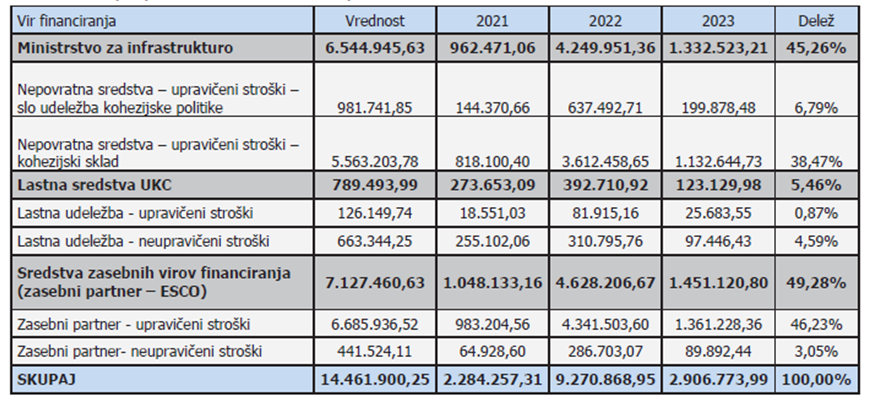 Predviden znesek sofinanciranja, ki ga investitor Ministrstvo za zdravje pričakuje za izvedbo investicijskega projekta na podlagi Javnega razpisa za sofinanciranje energetske prenove stavb v lasti širšega javnega sektorja Ministrstva za infrastrukturo, znaša 6.544.945,63 EUR. Znesek nepovratnih sredstev, to je 49 % upravičenih stroškov operacije, bo zagotovljen iz Kohezijskega sklada EU (85 %) ter iz slovenske udeležbe kohezijske politike (15 %). Navedena sredstva bodo izdaji Odločitve o podpori s strani Službe vlade za razvoj in evropsko kohezijsko politiko s prerazporeditvijo zagotovljena na ustreznih proračunskih postavkah Ministrstva za zdravje.Zasebni partner bo v projekt vložil 7.127.460,63 EUR. Ostala sredstva v višini 789.493,99 EUR zagotavlja javni partner oziroma uporabnik objektov UKC Ljubljana iz svojih lastnih virov.Referenčno obdobje projekta je za presojo upravičenosti variant izvedbe investicije privzeto obdobje 20 let. To obdobje sovpada s predpostavljeno pogodbeno dobo JZP. Pri analizi upravičenosti se je upoštevalo prihodke projekta v obliki prihrankov energije in zmanjšanja stroškov vzdrževanja zaradi izvedbe projekta energetske sanacij. Ker v primeru JZP investicijo pretežno financira zasebni partner, se je v modelu JZP predpostavilo njegovo udeležbo v načrtovanih skupnih prihrankih referenčnih stroškov energije in vzdrževanja v maksimalni višini 99% (vrednost 99 % pogodbene storitve predstavlja najvišji možni delež prihrankov zasebnega partnerja za presojo projekta z vidika potencialnega zadolževanja javnega partnerja) kot plačilo za izvajanje storitve zagotavljanja prihrankov energije na projektu celovite energetske prenove. Javni partner bo namreč v referenčnem obdobju plačeval zasebnemu partnerju storitve zagotavljanja prihrankov energije v višini kot bo izhajalo iz ponudbe in pogodbe.Na podlagi izvedene finančne in ekonomske analize in primerjave variant posameznih načinov financiranja in izvedbe projekta zaključimo, da z vidika javnega partnerja finančni kazalniki izkazujejo pozitivne vrednosti neto sedanje vrednosti kot tudi interne stopnje donosnosti v vseh variantah. Vrednosti so nad mejnimi vrednostmi določenimi za presoje finančne upravičenosti projekta.Pri varianti izvedbe projekte po modelu JZP so finančni kazalniki z vidika upravičenosti javnega partnerja v primerjavi z alternativno varianto ugodnejši.Pri presoji finančne upravičenosti izvedbe projekta za zasebnega partnerja zaključujemo, da na podlagi analize kazalcev finančne upravičenosti, projekt izkazuje finančno upravičenost tudi za zasebnega partnerja, saj so kazalci finančne upravičenosti nad mejnimi vrednostmi upravičenosti, poleg tega je vrednost notranje stopnje donosnosti nad referenčno vrednostjo 7%, ki je v Navodilih za delo posredniških organov in upravičencev pri ukrepu energetske prenove stavb javnega sektorja (Ministrstvo za infrastrukturo, februar 2020) določena za referenčno vrednost preverjanja interesa zasebnega partnerja.7.a Predstavitev ocene finančnih posledic nad 40.000 EUR:(Samo če izberete DA pod točko 6.a.)Izvedba tega projekta je predvidena v obliki javno-zasebnega partnerstva, ki bo predvidoma sofinanciran s strani zasebnega partnerja, ki bo zagotovil sredstva v višini 51 % vrednosti investicije v sklopu gradbeno obrtniških in instalacijskih del, strokovne nadzora in projektne dokumentacije . Javni partner zagotovi zgolj 5,46 % vrednosti investicije v pripravljalne storitve, medtem ko je 45,26% sredstev predvidenih v obliki nepovratnih sredstev iz kohezije.Ocenjena vrednost investicije in predvidena finančna konstrukcija projekta izhaja iz investicijskega programa Energetska sanacija stavb UKC Ljubljana po modelu javno-zasebnega partnerstva (januar2021).V nadaljevanju je prikazana zbirna tabela finančne konstrukcije projekta:FINANČNA KONSTRUKCIJAPredviden znesek sofinanciranja, ki ga investitor Ministrstvo za zdravje pričakuje za izvedbo investicijskega projekta na podlagi Javnega razpisa za sofinanciranje energetske prenove stavb v lasti širšega javnega sektorja Ministrstva za infrastrukturo, znaša 6.544.945,63 EUR. Znesek nepovratnih sredstev, to je 49 % upravičenih stroškov operacije, bo zagotovljen iz Kohezijskega sklada EU (85 %) ter iz slovenske udeležbe kohezijske politike (15 %). Navedena sredstva bodo izdaji Odločitve o podpori s strani Službe vlade za razvoj in evropsko kohezijsko politiko s prerazporeditvijo zagotovljena na ustreznih proračunskih postavkah Ministrstva za zdravje.Zasebni partner bo v projekt vložil 7.127.460,63 EUR. Ostala sredstva v višini 789.493,99 EUR zagotavlja javni partner oziroma uporabnik objektov UKC Ljubljana iz svojih lastnih virov.Referenčno obdobje projekta je za presojo upravičenosti variant izvedbe investicije privzeto obdobje 20 let. To obdobje sovpada s predpostavljeno pogodbeno dobo JZP. Pri analizi upravičenosti se je upoštevalo prihodke projekta v obliki prihrankov energije in zmanjšanja stroškov vzdrževanja zaradi izvedbe projekta energetske sanacij. Ker v primeru JZP investicijo pretežno financira zasebni partner, se je v modelu JZP predpostavilo njegovo udeležbo v načrtovanih skupnih prihrankih referenčnih stroškov energije in vzdrževanja v maksimalni višini 99% (vrednost 99 % pogodbene storitve predstavlja najvišji možni delež prihrankov zasebnega partnerja za presojo projekta z vidika potencialnega zadolževanja javnega partnerja) kot plačilo za izvajanje storitve zagotavljanja prihrankov energije na projektu celovite energetske prenove. Javni partner bo namreč v referenčnem obdobju plačeval zasebnemu partnerju storitve zagotavljanja prihrankov energije v višini kot bo izhajalo iz ponudbe in pogodbe.Na podlagi izvedene finančne in ekonomske analize in primerjave variant posameznih načinov financiranja in izvedbe projekta zaključimo, da z vidika javnega partnerja finančni kazalniki izkazujejo pozitivne vrednosti neto sedanje vrednosti kot tudi interne stopnje donosnosti v vseh variantah. Vrednosti so nad mejnimi vrednostmi določenimi za presoje finančne upravičenosti projekta.Pri varianti izvedbe projekte po modelu JZP so finančni kazalniki z vidika upravičenosti javnega partnerja v primerjavi z alternativno varianto ugodnejši.Pri presoji finančne upravičenosti izvedbe projekta za zasebnega partnerja zaključujemo, da na podlagi analize kazalcev finančne upravičenosti, projekt izkazuje finančno upravičenost tudi za zasebnega partnerja, saj so kazalci finančne upravičenosti nad mejnimi vrednostmi upravičenosti, poleg tega je vrednost notranje stopnje donosnosti nad referenčno vrednostjo 7%, ki je v Navodilih za delo posredniških organov in upravičencev pri ukrepu energetske prenove stavb javnega sektorja (Ministrstvo za infrastrukturo, februar 2020) določena za referenčno vrednost preverjanja interesa zasebnega partnerja.7.a Predstavitev ocene finančnih posledic nad 40.000 EUR:(Samo če izberete DA pod točko 6.a.)Izvedba tega projekta je predvidena v obliki javno-zasebnega partnerstva, ki bo predvidoma sofinanciran s strani zasebnega partnerja, ki bo zagotovil sredstva v višini 51 % vrednosti investicije v sklopu gradbeno obrtniških in instalacijskih del, strokovne nadzora in projektne dokumentacije . Javni partner zagotovi zgolj 5,46 % vrednosti investicije v pripravljalne storitve, medtem ko je 45,26% sredstev predvidenih v obliki nepovratnih sredstev iz kohezije.Ocenjena vrednost investicije in predvidena finančna konstrukcija projekta izhaja iz investicijskega programa Energetska sanacija stavb UKC Ljubljana po modelu javno-zasebnega partnerstva (januar2021).V nadaljevanju je prikazana zbirna tabela finančne konstrukcije projekta:FINANČNA KONSTRUKCIJAPredviden znesek sofinanciranja, ki ga investitor Ministrstvo za zdravje pričakuje za izvedbo investicijskega projekta na podlagi Javnega razpisa za sofinanciranje energetske prenove stavb v lasti širšega javnega sektorja Ministrstva za infrastrukturo, znaša 6.544.945,63 EUR. Znesek nepovratnih sredstev, to je 49 % upravičenih stroškov operacije, bo zagotovljen iz Kohezijskega sklada EU (85 %) ter iz slovenske udeležbe kohezijske politike (15 %). Navedena sredstva bodo izdaji Odločitve o podpori s strani Službe vlade za razvoj in evropsko kohezijsko politiko s prerazporeditvijo zagotovljena na ustreznih proračunskih postavkah Ministrstva za zdravje.Zasebni partner bo v projekt vložil 7.127.460,63 EUR. Ostala sredstva v višini 789.493,99 EUR zagotavlja javni partner oziroma uporabnik objektov UKC Ljubljana iz svojih lastnih virov.Referenčno obdobje projekta je za presojo upravičenosti variant izvedbe investicije privzeto obdobje 20 let. To obdobje sovpada s predpostavljeno pogodbeno dobo JZP. Pri analizi upravičenosti se je upoštevalo prihodke projekta v obliki prihrankov energije in zmanjšanja stroškov vzdrževanja zaradi izvedbe projekta energetske sanacij. Ker v primeru JZP investicijo pretežno financira zasebni partner, se je v modelu JZP predpostavilo njegovo udeležbo v načrtovanih skupnih prihrankih referenčnih stroškov energije in vzdrževanja v maksimalni višini 99% (vrednost 99 % pogodbene storitve predstavlja najvišji možni delež prihrankov zasebnega partnerja za presojo projekta z vidika potencialnega zadolževanja javnega partnerja) kot plačilo za izvajanje storitve zagotavljanja prihrankov energije na projektu celovite energetske prenove. Javni partner bo namreč v referenčnem obdobju plačeval zasebnemu partnerju storitve zagotavljanja prihrankov energije v višini kot bo izhajalo iz ponudbe in pogodbe.Na podlagi izvedene finančne in ekonomske analize in primerjave variant posameznih načinov financiranja in izvedbe projekta zaključimo, da z vidika javnega partnerja finančni kazalniki izkazujejo pozitivne vrednosti neto sedanje vrednosti kot tudi interne stopnje donosnosti v vseh variantah. Vrednosti so nad mejnimi vrednostmi določenimi za presoje finančne upravičenosti projekta.Pri varianti izvedbe projekte po modelu JZP so finančni kazalniki z vidika upravičenosti javnega partnerja v primerjavi z alternativno varianto ugodnejši.Pri presoji finančne upravičenosti izvedbe projekta za zasebnega partnerja zaključujemo, da na podlagi analize kazalcev finančne upravičenosti, projekt izkazuje finančno upravičenost tudi za zasebnega partnerja, saj so kazalci finančne upravičenosti nad mejnimi vrednostmi upravičenosti, poleg tega je vrednost notranje stopnje donosnosti nad referenčno vrednostjo 7%, ki je v Navodilih za delo posredniških organov in upravičencev pri ukrepu energetske prenove stavb javnega sektorja (Ministrstvo za infrastrukturo, februar 2020) določena za referenčno vrednost preverjanja interesa zasebnega partnerja.7.a Predstavitev ocene finančnih posledic nad 40.000 EUR:(Samo če izberete DA pod točko 6.a.)Izvedba tega projekta je predvidena v obliki javno-zasebnega partnerstva, ki bo predvidoma sofinanciran s strani zasebnega partnerja, ki bo zagotovil sredstva v višini 51 % vrednosti investicije v sklopu gradbeno obrtniških in instalacijskih del, strokovne nadzora in projektne dokumentacije . Javni partner zagotovi zgolj 5,46 % vrednosti investicije v pripravljalne storitve, medtem ko je 45,26% sredstev predvidenih v obliki nepovratnih sredstev iz kohezije.Ocenjena vrednost investicije in predvidena finančna konstrukcija projekta izhaja iz investicijskega programa Energetska sanacija stavb UKC Ljubljana po modelu javno-zasebnega partnerstva (januar2021).V nadaljevanju je prikazana zbirna tabela finančne konstrukcije projekta:FINANČNA KONSTRUKCIJAPredviden znesek sofinanciranja, ki ga investitor Ministrstvo za zdravje pričakuje za izvedbo investicijskega projekta na podlagi Javnega razpisa za sofinanciranje energetske prenove stavb v lasti širšega javnega sektorja Ministrstva za infrastrukturo, znaša 6.544.945,63 EUR. Znesek nepovratnih sredstev, to je 49 % upravičenih stroškov operacije, bo zagotovljen iz Kohezijskega sklada EU (85 %) ter iz slovenske udeležbe kohezijske politike (15 %). Navedena sredstva bodo izdaji Odločitve o podpori s strani Službe vlade za razvoj in evropsko kohezijsko politiko s prerazporeditvijo zagotovljena na ustreznih proračunskih postavkah Ministrstva za zdravje.Zasebni partner bo v projekt vložil 7.127.460,63 EUR. Ostala sredstva v višini 789.493,99 EUR zagotavlja javni partner oziroma uporabnik objektov UKC Ljubljana iz svojih lastnih virov.Referenčno obdobje projekta je za presojo upravičenosti variant izvedbe investicije privzeto obdobje 20 let. To obdobje sovpada s predpostavljeno pogodbeno dobo JZP. Pri analizi upravičenosti se je upoštevalo prihodke projekta v obliki prihrankov energije in zmanjšanja stroškov vzdrževanja zaradi izvedbe projekta energetske sanacij. Ker v primeru JZP investicijo pretežno financira zasebni partner, se je v modelu JZP predpostavilo njegovo udeležbo v načrtovanih skupnih prihrankih referenčnih stroškov energije in vzdrževanja v maksimalni višini 99% (vrednost 99 % pogodbene storitve predstavlja najvišji možni delež prihrankov zasebnega partnerja za presojo projekta z vidika potencialnega zadolževanja javnega partnerja) kot plačilo za izvajanje storitve zagotavljanja prihrankov energije na projektu celovite energetske prenove. Javni partner bo namreč v referenčnem obdobju plačeval zasebnemu partnerju storitve zagotavljanja prihrankov energije v višini kot bo izhajalo iz ponudbe in pogodbe.Na podlagi izvedene finančne in ekonomske analize in primerjave variant posameznih načinov financiranja in izvedbe projekta zaključimo, da z vidika javnega partnerja finančni kazalniki izkazujejo pozitivne vrednosti neto sedanje vrednosti kot tudi interne stopnje donosnosti v vseh variantah. Vrednosti so nad mejnimi vrednostmi določenimi za presoje finančne upravičenosti projekta.Pri varianti izvedbe projekte po modelu JZP so finančni kazalniki z vidika upravičenosti javnega partnerja v primerjavi z alternativno varianto ugodnejši.Pri presoji finančne upravičenosti izvedbe projekta za zasebnega partnerja zaključujemo, da na podlagi analize kazalcev finančne upravičenosti, projekt izkazuje finančno upravičenost tudi za zasebnega partnerja, saj so kazalci finančne upravičenosti nad mejnimi vrednostmi upravičenosti, poleg tega je vrednost notranje stopnje donosnosti nad referenčno vrednostjo 7%, ki je v Navodilih za delo posredniških organov in upravičencev pri ukrepu energetske prenove stavb javnega sektorja (Ministrstvo za infrastrukturo, februar 2020) določena za referenčno vrednost preverjanja interesa zasebnega partnerja.I. Ocena finančnih posledic, ki niso načrtovane v sprejetem proračunuI. Ocena finančnih posledic, ki niso načrtovane v sprejetem proračunuI. Ocena finančnih posledic, ki niso načrtovane v sprejetem proračunuI. Ocena finančnih posledic, ki niso načrtovane v sprejetem proračunuI. Ocena finančnih posledic, ki niso načrtovane v sprejetem proračunuI. Ocena finančnih posledic, ki niso načrtovane v sprejetem proračunuI. Ocena finančnih posledic, ki niso načrtovane v sprejetem proračunuI. Ocena finančnih posledic, ki niso načrtovane v sprejetem proračunuI. Ocena finančnih posledic, ki niso načrtovane v sprejetem proračunuTekoče leto (t)Tekoče leto (t)t + 1t + 2t + 2t + 2t + 3Predvideno povečanje (+) ali zmanjšanje (–) prihodkov državnega proračuna Predvideno povečanje (+) ali zmanjšanje (–) prihodkov državnega proračuna Predvideno povečanje (+) ali zmanjšanje (–) prihodkov občinskih proračunov Predvideno povečanje (+) ali zmanjšanje (–) prihodkov občinskih proračunov Predvideno povečanje (+) ali zmanjšanje (–) odhodkov državnega proračuna Predvideno povečanje (+) ali zmanjšanje (–) odhodkov državnega proračuna Predvideno povečanje (+) ali zmanjšanje (–) odhodkov občinskih proračunovPredvideno povečanje (+) ali zmanjšanje (–) odhodkov občinskih proračunovPredvideno povečanje (+) ali zmanjšanje (–) obveznosti za druga javnofinančna sredstvaPredvideno povečanje (+) ali zmanjšanje (–) obveznosti za druga javnofinančna sredstvaII. Finančne posledice za državni proračunII. Finančne posledice za državni proračunII. Finančne posledice za državni proračunII. Finančne posledice za državni proračunII. Finančne posledice za državni proračunII. Finančne posledice za državni proračunII. Finančne posledice za državni proračunII. Finančne posledice za državni proračunII. Finančne posledice za državni proračunII.a Pravice porabe za izvedbo predlaganih rešitev so zagotovljene:II.a Pravice porabe za izvedbo predlaganih rešitev so zagotovljene:II.a Pravice porabe za izvedbo predlaganih rešitev so zagotovljene:II.a Pravice porabe za izvedbo predlaganih rešitev so zagotovljene:II.a Pravice porabe za izvedbo predlaganih rešitev so zagotovljene:II.a Pravice porabe za izvedbo predlaganih rešitev so zagotovljene:II.a Pravice porabe za izvedbo predlaganih rešitev so zagotovljene:II.a Pravice porabe za izvedbo predlaganih rešitev so zagotovljene:II.a Pravice porabe za izvedbo predlaganih rešitev so zagotovljene:Ime proračunskega uporabnika Šifra in naziv ukrepa, projektaŠifra in naziv ukrepa, projektaŠifra in naziv proračunske postavkeŠifra in naziv proračunske postavkeZnesek za tekoče leto (t)Znesek za tekoče leto (t)Znesek za tekoče leto (t)Znesek za t + 1SKUPAJSKUPAJSKUPAJSKUPAJSKUPAJII.b Manjkajoče pravice porabe bodo zagotovljene s prerazporeditvijo:II.b Manjkajoče pravice porabe bodo zagotovljene s prerazporeditvijo:II.b Manjkajoče pravice porabe bodo zagotovljene s prerazporeditvijo:II.b Manjkajoče pravice porabe bodo zagotovljene s prerazporeditvijo:II.b Manjkajoče pravice porabe bodo zagotovljene s prerazporeditvijo:II.b Manjkajoče pravice porabe bodo zagotovljene s prerazporeditvijo:II.b Manjkajoče pravice porabe bodo zagotovljene s prerazporeditvijo:II.b Manjkajoče pravice porabe bodo zagotovljene s prerazporeditvijo:II.b Manjkajoče pravice porabe bodo zagotovljene s prerazporeditvijo:Ime proračunskega uporabnika Šifra in naziv ukrepa, projektaŠifra in naziv ukrepa, projektaŠifra in naziv proračunske postavke Šifra in naziv proračunske postavke Znesek za tekoče leto (t)Znesek za tekoče leto (t)Znesek za tekoče leto (t)Znesek za t + 1 Služba Vlade RS za razvoj in evropsko kohezijsko politiko1541-15-0009 Spodbujanje energetske učinkovitosti1541-15-0009 Spodbujanje energetske učinkovitosti153046PN4.1-Energetska učinkovitost-KS-EU153046PN4.1-Energetska učinkovitost-KS-EU818.100,40818.100,40818.100,403.612.458,65Služba Vlade RS za razvoj in evropsko kohezijsko politiko1541-15-0009Spodbujanje energetske učinkovitosti1541-15-0009Spodbujanje energetske učinkovitosti153047PN4.1-Energetska učinkovitost-KS-slovenska udeležba153047PN4.1-Energetska učinkovitost-KS-slovenska udeležba144.370,66144.370,66144.370,66637.492,70SKUPAJSKUPAJSKUPAJSKUPAJSKUPAJ962.471,06962.471,06962.471,064.249.951,35II.c Načrtovana nadomestitev zmanjšanih prihodkov in povečanih odhodkov proračuna:II.c Načrtovana nadomestitev zmanjšanih prihodkov in povečanih odhodkov proračuna:II.c Načrtovana nadomestitev zmanjšanih prihodkov in povečanih odhodkov proračuna:II.c Načrtovana nadomestitev zmanjšanih prihodkov in povečanih odhodkov proračuna:II.c Načrtovana nadomestitev zmanjšanih prihodkov in povečanih odhodkov proračuna:II.c Načrtovana nadomestitev zmanjšanih prihodkov in povečanih odhodkov proračuna:II.c Načrtovana nadomestitev zmanjšanih prihodkov in povečanih odhodkov proračuna:II.c Načrtovana nadomestitev zmanjšanih prihodkov in povečanih odhodkov proračuna:II.c Načrtovana nadomestitev zmanjšanih prihodkov in povečanih odhodkov proračuna:Novi prihodkiNovi prihodkiNovi prihodkiZnesek za tekoče leto (t)Znesek za tekoče leto (t)Znesek za tekoče leto (t)Znesek za t + 1Znesek za t + 1Znesek za t + 1SKUPAJSKUPAJSKUPAJOBRAZLOŽITEV:Ocena finančnih posledic, ki niso načrtovane v sprejetem proračunu /Finančne posledice za državni proračun /Predviden znesek sofinanciranja, ki ga investitor Ministrstvo za zdravje pričakuje za izvedbo investicijskega projekta na podlagi Javnega razpisa za sofinanciranje energetske prenove stavb v lasti širšega javnega sektorja Ministrstva za infrastrukturo, znaša 6.544.945,63 EUR. Znesek nepovratnih sredstev, to je 49 % upravičenih stroškov operacije, bo zagotovljen iz Kohezijskega sklada EU (85 %) ter iz slovenske udeležbe kohezijske politike (15 %). Navedena sredstva bodo izdaji Odločitve o podpori s strani Službe vlade za razvoj in evropsko kohezijsko politiko s prerazporeditvijo iz projekta 1541-15-0009 - Spodbujanje energetske učinkovitosti, iz proračunski postavk 153046 - PN4.1-Energetska učinkovitost-KS-EU in 153047 - PN4.1-Energetska učinkovitost-KS-slovenska udeležba zagotovljena na proračunskih postavkah Ministrstva za zdravje, in sicer: 170261 - PN4.1-Energetska prenova slov. bolnišnic-14-20 – EU in 170262 - PN4.1-Energetska prenova slov. bolnišnic-14-20 - slo. udeležba. V letu 2021 je planirana poraba v višini 818.100,40 EUR iz EU sredstev in 144.370,66 EUR iz slovenske udeležbe. V letu 2022 3.612.458,65 EUR (EU) in 637.492,70 EUR (slovenska udeležba) ter v letu 2023 1.132.644,73 EUR (EU) in 199.878,49 EUR (slovenska udeležba).OBRAZLOŽITEV:Ocena finančnih posledic, ki niso načrtovane v sprejetem proračunu /Finančne posledice za državni proračun /Predviden znesek sofinanciranja, ki ga investitor Ministrstvo za zdravje pričakuje za izvedbo investicijskega projekta na podlagi Javnega razpisa za sofinanciranje energetske prenove stavb v lasti širšega javnega sektorja Ministrstva za infrastrukturo, znaša 6.544.945,63 EUR. Znesek nepovratnih sredstev, to je 49 % upravičenih stroškov operacije, bo zagotovljen iz Kohezijskega sklada EU (85 %) ter iz slovenske udeležbe kohezijske politike (15 %). Navedena sredstva bodo izdaji Odločitve o podpori s strani Službe vlade za razvoj in evropsko kohezijsko politiko s prerazporeditvijo iz projekta 1541-15-0009 - Spodbujanje energetske učinkovitosti, iz proračunski postavk 153046 - PN4.1-Energetska učinkovitost-KS-EU in 153047 - PN4.1-Energetska učinkovitost-KS-slovenska udeležba zagotovljena na proračunskih postavkah Ministrstva za zdravje, in sicer: 170261 - PN4.1-Energetska prenova slov. bolnišnic-14-20 – EU in 170262 - PN4.1-Energetska prenova slov. bolnišnic-14-20 - slo. udeležba. V letu 2021 je planirana poraba v višini 818.100,40 EUR iz EU sredstev in 144.370,66 EUR iz slovenske udeležbe. V letu 2022 3.612.458,65 EUR (EU) in 637.492,70 EUR (slovenska udeležba) ter v letu 2023 1.132.644,73 EUR (EU) in 199.878,49 EUR (slovenska udeležba).OBRAZLOŽITEV:Ocena finančnih posledic, ki niso načrtovane v sprejetem proračunu /Finančne posledice za državni proračun /Predviden znesek sofinanciranja, ki ga investitor Ministrstvo za zdravje pričakuje za izvedbo investicijskega projekta na podlagi Javnega razpisa za sofinanciranje energetske prenove stavb v lasti širšega javnega sektorja Ministrstva za infrastrukturo, znaša 6.544.945,63 EUR. Znesek nepovratnih sredstev, to je 49 % upravičenih stroškov operacije, bo zagotovljen iz Kohezijskega sklada EU (85 %) ter iz slovenske udeležbe kohezijske politike (15 %). Navedena sredstva bodo izdaji Odločitve o podpori s strani Službe vlade za razvoj in evropsko kohezijsko politiko s prerazporeditvijo iz projekta 1541-15-0009 - Spodbujanje energetske učinkovitosti, iz proračunski postavk 153046 - PN4.1-Energetska učinkovitost-KS-EU in 153047 - PN4.1-Energetska učinkovitost-KS-slovenska udeležba zagotovljena na proračunskih postavkah Ministrstva za zdravje, in sicer: 170261 - PN4.1-Energetska prenova slov. bolnišnic-14-20 – EU in 170262 - PN4.1-Energetska prenova slov. bolnišnic-14-20 - slo. udeležba. V letu 2021 je planirana poraba v višini 818.100,40 EUR iz EU sredstev in 144.370,66 EUR iz slovenske udeležbe. V letu 2022 3.612.458,65 EUR (EU) in 637.492,70 EUR (slovenska udeležba) ter v letu 2023 1.132.644,73 EUR (EU) in 199.878,49 EUR (slovenska udeležba).OBRAZLOŽITEV:Ocena finančnih posledic, ki niso načrtovane v sprejetem proračunu /Finančne posledice za državni proračun /Predviden znesek sofinanciranja, ki ga investitor Ministrstvo za zdravje pričakuje za izvedbo investicijskega projekta na podlagi Javnega razpisa za sofinanciranje energetske prenove stavb v lasti širšega javnega sektorja Ministrstva za infrastrukturo, znaša 6.544.945,63 EUR. Znesek nepovratnih sredstev, to je 49 % upravičenih stroškov operacije, bo zagotovljen iz Kohezijskega sklada EU (85 %) ter iz slovenske udeležbe kohezijske politike (15 %). Navedena sredstva bodo izdaji Odločitve o podpori s strani Službe vlade za razvoj in evropsko kohezijsko politiko s prerazporeditvijo iz projekta 1541-15-0009 - Spodbujanje energetske učinkovitosti, iz proračunski postavk 153046 - PN4.1-Energetska učinkovitost-KS-EU in 153047 - PN4.1-Energetska učinkovitost-KS-slovenska udeležba zagotovljena na proračunskih postavkah Ministrstva za zdravje, in sicer: 170261 - PN4.1-Energetska prenova slov. bolnišnic-14-20 – EU in 170262 - PN4.1-Energetska prenova slov. bolnišnic-14-20 - slo. udeležba. V letu 2021 je planirana poraba v višini 818.100,40 EUR iz EU sredstev in 144.370,66 EUR iz slovenske udeležbe. V letu 2022 3.612.458,65 EUR (EU) in 637.492,70 EUR (slovenska udeležba) ter v letu 2023 1.132.644,73 EUR (EU) in 199.878,49 EUR (slovenska udeležba).OBRAZLOŽITEV:Ocena finančnih posledic, ki niso načrtovane v sprejetem proračunu /Finančne posledice za državni proračun /Predviden znesek sofinanciranja, ki ga investitor Ministrstvo za zdravje pričakuje za izvedbo investicijskega projekta na podlagi Javnega razpisa za sofinanciranje energetske prenove stavb v lasti širšega javnega sektorja Ministrstva za infrastrukturo, znaša 6.544.945,63 EUR. Znesek nepovratnih sredstev, to je 49 % upravičenih stroškov operacije, bo zagotovljen iz Kohezijskega sklada EU (85 %) ter iz slovenske udeležbe kohezijske politike (15 %). Navedena sredstva bodo izdaji Odločitve o podpori s strani Službe vlade za razvoj in evropsko kohezijsko politiko s prerazporeditvijo iz projekta 1541-15-0009 - Spodbujanje energetske učinkovitosti, iz proračunski postavk 153046 - PN4.1-Energetska učinkovitost-KS-EU in 153047 - PN4.1-Energetska učinkovitost-KS-slovenska udeležba zagotovljena na proračunskih postavkah Ministrstva za zdravje, in sicer: 170261 - PN4.1-Energetska prenova slov. bolnišnic-14-20 – EU in 170262 - PN4.1-Energetska prenova slov. bolnišnic-14-20 - slo. udeležba. V letu 2021 je planirana poraba v višini 818.100,40 EUR iz EU sredstev in 144.370,66 EUR iz slovenske udeležbe. V letu 2022 3.612.458,65 EUR (EU) in 637.492,70 EUR (slovenska udeležba) ter v letu 2023 1.132.644,73 EUR (EU) in 199.878,49 EUR (slovenska udeležba).OBRAZLOŽITEV:Ocena finančnih posledic, ki niso načrtovane v sprejetem proračunu /Finančne posledice za državni proračun /Predviden znesek sofinanciranja, ki ga investitor Ministrstvo za zdravje pričakuje za izvedbo investicijskega projekta na podlagi Javnega razpisa za sofinanciranje energetske prenove stavb v lasti širšega javnega sektorja Ministrstva za infrastrukturo, znaša 6.544.945,63 EUR. Znesek nepovratnih sredstev, to je 49 % upravičenih stroškov operacije, bo zagotovljen iz Kohezijskega sklada EU (85 %) ter iz slovenske udeležbe kohezijske politike (15 %). Navedena sredstva bodo izdaji Odločitve o podpori s strani Službe vlade za razvoj in evropsko kohezijsko politiko s prerazporeditvijo iz projekta 1541-15-0009 - Spodbujanje energetske učinkovitosti, iz proračunski postavk 153046 - PN4.1-Energetska učinkovitost-KS-EU in 153047 - PN4.1-Energetska učinkovitost-KS-slovenska udeležba zagotovljena na proračunskih postavkah Ministrstva za zdravje, in sicer: 170261 - PN4.1-Energetska prenova slov. bolnišnic-14-20 – EU in 170262 - PN4.1-Energetska prenova slov. bolnišnic-14-20 - slo. udeležba. V letu 2021 je planirana poraba v višini 818.100,40 EUR iz EU sredstev in 144.370,66 EUR iz slovenske udeležbe. V letu 2022 3.612.458,65 EUR (EU) in 637.492,70 EUR (slovenska udeležba) ter v letu 2023 1.132.644,73 EUR (EU) in 199.878,49 EUR (slovenska udeležba).OBRAZLOŽITEV:Ocena finančnih posledic, ki niso načrtovane v sprejetem proračunu /Finančne posledice za državni proračun /Predviden znesek sofinanciranja, ki ga investitor Ministrstvo za zdravje pričakuje za izvedbo investicijskega projekta na podlagi Javnega razpisa za sofinanciranje energetske prenove stavb v lasti širšega javnega sektorja Ministrstva za infrastrukturo, znaša 6.544.945,63 EUR. Znesek nepovratnih sredstev, to je 49 % upravičenih stroškov operacije, bo zagotovljen iz Kohezijskega sklada EU (85 %) ter iz slovenske udeležbe kohezijske politike (15 %). Navedena sredstva bodo izdaji Odločitve o podpori s strani Službe vlade za razvoj in evropsko kohezijsko politiko s prerazporeditvijo iz projekta 1541-15-0009 - Spodbujanje energetske učinkovitosti, iz proračunski postavk 153046 - PN4.1-Energetska učinkovitost-KS-EU in 153047 - PN4.1-Energetska učinkovitost-KS-slovenska udeležba zagotovljena na proračunskih postavkah Ministrstva za zdravje, in sicer: 170261 - PN4.1-Energetska prenova slov. bolnišnic-14-20 – EU in 170262 - PN4.1-Energetska prenova slov. bolnišnic-14-20 - slo. udeležba. V letu 2021 je planirana poraba v višini 818.100,40 EUR iz EU sredstev in 144.370,66 EUR iz slovenske udeležbe. V letu 2022 3.612.458,65 EUR (EU) in 637.492,70 EUR (slovenska udeležba) ter v letu 2023 1.132.644,73 EUR (EU) in 199.878,49 EUR (slovenska udeležba).OBRAZLOŽITEV:Ocena finančnih posledic, ki niso načrtovane v sprejetem proračunu /Finančne posledice za državni proračun /Predviden znesek sofinanciranja, ki ga investitor Ministrstvo za zdravje pričakuje za izvedbo investicijskega projekta na podlagi Javnega razpisa za sofinanciranje energetske prenove stavb v lasti širšega javnega sektorja Ministrstva za infrastrukturo, znaša 6.544.945,63 EUR. Znesek nepovratnih sredstev, to je 49 % upravičenih stroškov operacije, bo zagotovljen iz Kohezijskega sklada EU (85 %) ter iz slovenske udeležbe kohezijske politike (15 %). Navedena sredstva bodo izdaji Odločitve o podpori s strani Službe vlade za razvoj in evropsko kohezijsko politiko s prerazporeditvijo iz projekta 1541-15-0009 - Spodbujanje energetske učinkovitosti, iz proračunski postavk 153046 - PN4.1-Energetska učinkovitost-KS-EU in 153047 - PN4.1-Energetska učinkovitost-KS-slovenska udeležba zagotovljena na proračunskih postavkah Ministrstva za zdravje, in sicer: 170261 - PN4.1-Energetska prenova slov. bolnišnic-14-20 – EU in 170262 - PN4.1-Energetska prenova slov. bolnišnic-14-20 - slo. udeležba. V letu 2021 je planirana poraba v višini 818.100,40 EUR iz EU sredstev in 144.370,66 EUR iz slovenske udeležbe. V letu 2022 3.612.458,65 EUR (EU) in 637.492,70 EUR (slovenska udeležba) ter v letu 2023 1.132.644,73 EUR (EU) in 199.878,49 EUR (slovenska udeležba).OBRAZLOŽITEV:Ocena finančnih posledic, ki niso načrtovane v sprejetem proračunu /Finančne posledice za državni proračun /Predviden znesek sofinanciranja, ki ga investitor Ministrstvo za zdravje pričakuje za izvedbo investicijskega projekta na podlagi Javnega razpisa za sofinanciranje energetske prenove stavb v lasti širšega javnega sektorja Ministrstva za infrastrukturo, znaša 6.544.945,63 EUR. Znesek nepovratnih sredstev, to je 49 % upravičenih stroškov operacije, bo zagotovljen iz Kohezijskega sklada EU (85 %) ter iz slovenske udeležbe kohezijske politike (15 %). Navedena sredstva bodo izdaji Odločitve o podpori s strani Službe vlade za razvoj in evropsko kohezijsko politiko s prerazporeditvijo iz projekta 1541-15-0009 - Spodbujanje energetske učinkovitosti, iz proračunski postavk 153046 - PN4.1-Energetska učinkovitost-KS-EU in 153047 - PN4.1-Energetska učinkovitost-KS-slovenska udeležba zagotovljena na proračunskih postavkah Ministrstva za zdravje, in sicer: 170261 - PN4.1-Energetska prenova slov. bolnišnic-14-20 – EU in 170262 - PN4.1-Energetska prenova slov. bolnišnic-14-20 - slo. udeležba. V letu 2021 je planirana poraba v višini 818.100,40 EUR iz EU sredstev in 144.370,66 EUR iz slovenske udeležbe. V letu 2022 3.612.458,65 EUR (EU) in 637.492,70 EUR (slovenska udeležba) ter v letu 2023 1.132.644,73 EUR (EU) in 199.878,49 EUR (slovenska udeležba).7.b Predstavitev ocene finančnih posledic pod 40.000 EUR:(Samo če izberete NE pod točko 6.a.)7.b Predstavitev ocene finančnih posledic pod 40.000 EUR:(Samo če izberete NE pod točko 6.a.)7.b Predstavitev ocene finančnih posledic pod 40.000 EUR:(Samo če izberete NE pod točko 6.a.)7.b Predstavitev ocene finančnih posledic pod 40.000 EUR:(Samo če izberete NE pod točko 6.a.)7.b Predstavitev ocene finančnih posledic pod 40.000 EUR:(Samo če izberete NE pod točko 6.a.)7.b Predstavitev ocene finančnih posledic pod 40.000 EUR:(Samo če izberete NE pod točko 6.a.)7.b Predstavitev ocene finančnih posledic pod 40.000 EUR:(Samo če izberete NE pod točko 6.a.)7.b Predstavitev ocene finančnih posledic pod 40.000 EUR:(Samo če izberete NE pod točko 6.a.)7.b Predstavitev ocene finančnih posledic pod 40.000 EUR:(Samo če izberete NE pod točko 6.a.)8. Predstavitev sodelovanja z združenji občin:8. Predstavitev sodelovanja z združenji občin:8. Predstavitev sodelovanja z združenji občin:8. Predstavitev sodelovanja z združenji občin:8. Predstavitev sodelovanja z združenji občin:8. Predstavitev sodelovanja z združenji občin:8. Predstavitev sodelovanja z združenji občin:8. Predstavitev sodelovanja z združenji občin:8. Predstavitev sodelovanja z združenji občin:Vsebina predloženega gradiva (predpisa) vpliva na:pristojnosti občin,delovanje občin,financiranje občin.Vsebina predloženega gradiva (predpisa) vpliva na:pristojnosti občin,delovanje občin,financiranje občin.Vsebina predloženega gradiva (predpisa) vpliva na:pristojnosti občin,delovanje občin,financiranje občin.Vsebina predloženega gradiva (predpisa) vpliva na:pristojnosti občin,delovanje občin,financiranje občin.Vsebina predloženega gradiva (predpisa) vpliva na:pristojnosti občin,delovanje občin,financiranje občin.Vsebina predloženega gradiva (predpisa) vpliva na:pristojnosti občin,delovanje občin,financiranje občin.Vsebina predloženega gradiva (predpisa) vpliva na:pristojnosti občin,delovanje občin,financiranje občin.NENEGradivo (predpis) je bilo poslano v mnenje: Skupnosti občin Slovenije SOS: NEZdruženju občin Slovenije ZOS: NEZdruženju mestnih občin Slovenije ZMOS: NEGradivo (predpis) je bilo poslano v mnenje: Skupnosti občin Slovenije SOS: NEZdruženju občin Slovenije ZOS: NEZdruženju mestnih občin Slovenije ZMOS: NEGradivo (predpis) je bilo poslano v mnenje: Skupnosti občin Slovenije SOS: NEZdruženju občin Slovenije ZOS: NEZdruženju mestnih občin Slovenije ZMOS: NEGradivo (predpis) je bilo poslano v mnenje: Skupnosti občin Slovenije SOS: NEZdruženju občin Slovenije ZOS: NEZdruženju mestnih občin Slovenije ZMOS: NEGradivo (predpis) je bilo poslano v mnenje: Skupnosti občin Slovenije SOS: NEZdruženju občin Slovenije ZOS: NEZdruženju mestnih občin Slovenije ZMOS: NEGradivo (predpis) je bilo poslano v mnenje: Skupnosti občin Slovenije SOS: NEZdruženju občin Slovenije ZOS: NEZdruženju mestnih občin Slovenije ZMOS: NEGradivo (predpis) je bilo poslano v mnenje: Skupnosti občin Slovenije SOS: NEZdruženju občin Slovenije ZOS: NEZdruženju mestnih občin Slovenije ZMOS: NEGradivo (predpis) je bilo poslano v mnenje: Skupnosti občin Slovenije SOS: NEZdruženju občin Slovenije ZOS: NEZdruženju mestnih občin Slovenije ZMOS: NEGradivo (predpis) je bilo poslano v mnenje: Skupnosti občin Slovenije SOS: NEZdruženju občin Slovenije ZOS: NEZdruženju mestnih občin Slovenije ZMOS: NE9. Predstavitev sodelovanja javnosti:9. Predstavitev sodelovanja javnosti:9. Predstavitev sodelovanja javnosti:9. Predstavitev sodelovanja javnosti:9. Predstavitev sodelovanja javnosti:9. Predstavitev sodelovanja javnosti:9. Predstavitev sodelovanja javnosti:9. Predstavitev sodelovanja javnosti:9. Predstavitev sodelovanja javnosti:Gradivo je bilo predhodno objavljeno na spletni strani predlagatelja:Gradivo je bilo predhodno objavljeno na spletni strani predlagatelja:Gradivo je bilo predhodno objavljeno na spletni strani predlagatelja:Gradivo je bilo predhodno objavljeno na spletni strani predlagatelja:Gradivo je bilo predhodno objavljeno na spletni strani predlagatelja:Gradivo je bilo predhodno objavljeno na spletni strani predlagatelja:Gradivo je bilo predhodno objavljeno na spletni strani predlagatelja:DADADatum objave: 9. 4. 2021V razpravo so bili vključeni: nevladne organizacije, predstavniki zainteresirane javnosti,predstavniki strokovne javnosti.Datum objave: 9. 4. 2021V razpravo so bili vključeni: nevladne organizacije, predstavniki zainteresirane javnosti,predstavniki strokovne javnosti.Datum objave: 9. 4. 2021V razpravo so bili vključeni: nevladne organizacije, predstavniki zainteresirane javnosti,predstavniki strokovne javnosti.Datum objave: 9. 4. 2021V razpravo so bili vključeni: nevladne organizacije, predstavniki zainteresirane javnosti,predstavniki strokovne javnosti.Datum objave: 9. 4. 2021V razpravo so bili vključeni: nevladne organizacije, predstavniki zainteresirane javnosti,predstavniki strokovne javnosti.Datum objave: 9. 4. 2021V razpravo so bili vključeni: nevladne organizacije, predstavniki zainteresirane javnosti,predstavniki strokovne javnosti.Datum objave: 9. 4. 2021V razpravo so bili vključeni: nevladne organizacije, predstavniki zainteresirane javnosti,predstavniki strokovne javnosti.Datum objave: 9. 4. 2021V razpravo so bili vključeni: nevladne organizacije, predstavniki zainteresirane javnosti,predstavniki strokovne javnosti.Datum objave: 9. 4. 2021V razpravo so bili vključeni: nevladne organizacije, predstavniki zainteresirane javnosti,predstavniki strokovne javnosti.10. Pri pripravi gradiva so bile upoštevane zahteve iz Resolucije o normativni dejavnosti:10. Pri pripravi gradiva so bile upoštevane zahteve iz Resolucije o normativni dejavnosti:10. Pri pripravi gradiva so bile upoštevane zahteve iz Resolucije o normativni dejavnosti:10. Pri pripravi gradiva so bile upoštevane zahteve iz Resolucije o normativni dejavnosti:10. Pri pripravi gradiva so bile upoštevane zahteve iz Resolucije o normativni dejavnosti:10. Pri pripravi gradiva so bile upoštevane zahteve iz Resolucije o normativni dejavnosti:10. Pri pripravi gradiva so bile upoštevane zahteve iz Resolucije o normativni dejavnosti:DADA11. Gradivo je uvrščeno v delovni program vlade:11. Gradivo je uvrščeno v delovni program vlade:11. Gradivo je uvrščeno v delovni program vlade:11. Gradivo je uvrščeno v delovni program vlade:11. Gradivo je uvrščeno v delovni program vlade:11. Gradivo je uvrščeno v delovni program vlade:11. Gradivo je uvrščeno v delovni program vlade:NENE                                                                                                       Janez Poklukar                                                   minister                                                                                                       Janez Poklukar                                                   minister                                                                                                       Janez Poklukar                                                   minister                                                                                                       Janez Poklukar                                                   minister                                                                                                       Janez Poklukar                                                   minister                                                                                                       Janez Poklukar                                                   minister                                                                                                       Janez Poklukar                                                   minister                                                                                                       Janez Poklukar                                                   minister                                                                                                       Janez Poklukar                                                   ministerŠt.Funkcionalna enotaNaslovKatastrska občinaŠt. stavbeŠt. parcele1.Bolnišnica dr. Petra Držaja in GeriatrijaVodnikova cesta 62, 1000 Ljubljana1739 Zgornja Šiška2827 in2837, 2939, 3008655/1 in 654/1 2.Nova porodnišnicaŠlajmerjeva ulica 4, 1000 Ljubljana1726 Šentpeter464367/23.Stara travmatološka klinikaZaloška cesta 2, 1000 Ljubljana1726 Šentpeter528389/24.Dermatovenerološka klinikaZaloška cesta 2, 1000 Ljubljana1726 Šentpeter537388/35.Samski domVidovdanska cesta 9, 1000 Ljubljana1737 Tabor - Ljubljana55130126.Stara porodnišnicaŠlajmerjeva ulica 3, 1000 Ljubljana1726 Šentpeter435267/17.LeoniščeŠlajmerjeva ulica 2, 1000 Ljubljana1726 Šentpeter1726-482366/1Št.Funkcionalna enotaNaslovKatastrska občinaŠt. stavbeŠt. parcele1.Bolnišnica dr. Petra Držaja in GeriatrijaVodnikova cesta 62, 1000 Ljubljana1739 Zgornja Šiška2827 in2837, 2939, 3008655/1 in 654/1 2.Nova porodnišnicaŠlajmerjeva ulica 4, 1000 Ljubljana1726 Šentpeter464367/23.Stara travmatološka klinikaZaloška cesta 2, 1000 Ljubljana1726 Šentpeter528389/24.Dermatovenerološka klinikaZaloška cesta 2, 1000 Ljubljana1726 Šentpeter537388/35.Samski domVidovdanska cesta 9, 1000 Ljubljana1737 Tabor - Ljubljana55130126.Stara porodnišnicaŠlajmerjeva ulica 3, 1000 Ljubljana1726 Šentpeter435267/17.LeoniščeŠlajmerjeva ulica 2, 1000 Ljubljana1726 Šentpeter1726-482366/1